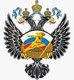 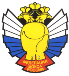 ЧЕМПИОНАТ РОССИИ ПО БОКСУ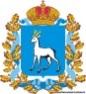 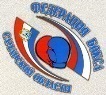 21-29 ноября 2015 г.                                                    г. СамараВЕСОВАЯ КАТЕГОРИЯ 49 кг.ВЕСОВАЯ КАТЕГОРИЯ 49 кг.ВЕСОВАЯ КАТЕГОРИЯ 49 кг.ВЕСОВАЯ КАТЕГОРИЯ 49 кг.1515САГАЛУЕВ БаторСАГАЛУЕВ БаторСАГАЛУЕВ БаторСАГАЛУЕВ БаторСАГАЛУЕВ БаторСАГАЛУЕВ Батор199119911991СФОСФОБурятия, Улан-УдэБурятия, Улан-УдэБурятия, Улан-УдэБурятия, Улан-УдэБурятия, Улан-УдэБурятия, Улан-УдэВС МСМКВС МСМКВС МСМК1616КУЗНЕЦОВ АлександрКУЗНЕЦОВ АлександрКУЗНЕЦОВ АлександрКУЗНЕЦОВ АлександрКУЗНЕЦОВ АлександрКУЗНЕЦОВ АлександрКУЗНЕЦОВ Александр19901990СФОСФОКемеровская, МеждуреченскКемеровская, МеждуреченскКемеровская, МеждуреченскКемеровская, МеждуреченскКемеровская, МеждуреченскКемеровская, МеждуреченскКемеровская, МеждуреченскБО МСБО МС1717ВАРЛАМОВ ИванВАРЛАМОВ ИванВАРЛАМОВ ИванВАРЛАМОВ ИванВАРЛАМОВ ИванВАРЛАМОВ Иван199219921992ДФОДФОСаха (Якутия), ЯкутскСаха (Якутия), ЯкутскСаха (Якутия), ЯкутскСаха (Якутия), ЯкутскСаха (Якутия), ЯкутскСаха (Якутия), ЯкутскРССС кмсРССС кмсРССС кмс1818ПОТЕМКИН АндрейПОТЕМКИН АндрейПОТЕМКИН АндрейПОТЕМКИН АндрейПОТЕМКИН АндрейПОТЕМКИН Андрей198919891989ПФОПФОУльяновская, ДимитровградУльяновская, ДимитровградУльяновская, ДимитровградУльяновская, ДимитровградУльяновская, ДимитровградУльяновская, ДимитровградВС МСВС МСВС МС1919АБРАМОВ ИванАБРАМОВ ИванАБРАМОВ ИванАБРАМОВ ИванАБРАМОВ ИванАБРАМОВ Иван199619961996ПФОПФОБашкортостан, ОктябрьскийБашкортостан, ОктябрьскийБашкортостан, ОктябрьскийБашкортостан, ОктябрьскийБашкортостан, ОктябрьскийБашкортостан, ОктябрьскийДН МСДН МСДН МС2020ГРИГОРЯН ЕпремГРИГОРЯН ЕпремГРИГОРЯН ЕпремГРИГОРЯН ЕпремГРИГОРЯН ЕпремГРИГОРЯН Епрем199419941994ЮФОЮФОАстраханская, АстраханьАстраханская, АстраханьАстраханская, АстраханьАстраханская, АстраханьАстраханская, АстраханьАстраханская, АстраханьПФ кмсПФ кмсПФ кмс2121АНДРИЯНОВ Евгений АНДРИЯНОВ Евгений АНДРИЯНОВ Евгений АНДРИЯНОВ Евгений АНДРИЯНОВ Евгений АНДРИЯНОВ Евгений АНДРИЯНОВ Евгений 19951995МОСМОСМоскваМоскваМоскваМоскваМоскваМоскваМГФСО кмсМГФСО кмсМГФСО кмс2222КУДРЯКОВ ВадимКУДРЯКОВ ВадимКУДРЯКОВ ВадимКУДРЯКОВ ВадимКУДРЯКОВ ВадимКУДРЯКОВ Вадим199419941994ЮФО-КФОЮФО-КФОРостовская- КрымРостовская- КрымРостовская- КрымРостовская- КрымРостовская- КрымРостовская- КрымДН МСДН МСДН МС2323ХАЛЫКБАЕВ НурсултанХАЛЫКБАЕВ НурсултанХАЛЫКБАЕВ НурсултанХАЛЫКБАЕВ НурсултанХАЛЫКБАЕВ НурсултанХАЛЫКБАЕВ НурсултанХАЛЫКБАЕВ Нурсултан19931993ДФОДФОСаха (Якутия), ЯкутскСаха (Якутия), ЯкутскСаха (Якутия), ЯкутскСаха (Якутия), ЯкутскСаха (Якутия), ЯкутскСаха (Якутия), ЯкутскРССС МСРССС МСРССС МС1АЙРАПЕТЯН ДавидАЙРАПЕТЯН ДавидАЙРАПЕТЯН ДавидАЙРАПЕТЯН ДавидАЙРАПЕТЯН Давид198319831983ЦФО-СКФОЦФО-СКФОМосковская-Ставрополь.Московская-Ставрополь.Московская-Ставрополь.Московская-Ставрополь.ДН ЗМСДН ЗМСДН ЗМС2АКОПЯН ГорАКОПЯН ГорАКОПЯН ГорАКОПЯН ГорАКОПЯН Гор199319931993ПФООренбургская, ОренбургОренбургская, ОренбургОренбургская, ОренбургОренбургская, ОренбургОренбургская, ОренбургРСССкмсРСССкмсРСССкмс3ТОМИЛОВ НикитаТОМИЛОВ НикитаТОМИЛОВ НикитаТОМИЛОВ НикитаТОМИЛОВ Никита198919891989СПБ-СЗФОСПБ-СЗФОСанкт-Петербург-КомиСанкт-Петербург-КомиСанкт-Петербург-КомиСанкт-Петербург-КомиДН МСДН МСДН МС4ЦАРЕГОРОДЦЕВ ИгорьЦАРЕГОРОДЦЕВ ИгорьЦАРЕГОРОДЦЕВ ИгорьЦАРЕГОРОДЦЕВ ИгорьЦАРЕГОРОДЦЕВ ИгорьЦАРЕГОРОДЦЕВ Игорь19961996ПФОМарий-Эй, Йошкар-ОлаМарий-Эй, Йошкар-ОлаМарий-Эй, Йошкар-ОлаМарий-Эй, Йошкар-ОлаМарий-Эй, Йошкар-ОлаПФ кмсПФ кмсПФ кмс5ГУРБАНОВ АзерГУРБАНОВ АзерГУРБАНОВ АзерГУРБАНОВ АзерГУРБАНОВ Азер199019901990СФОКемеровская, ПрокопьевскКемеровская, ПрокопьевскКемеровская, ПрокопьевскКемеровская, ПрокопьевскКемеровская, ПрокопьевскБО МСБО МСБО МС6ЧЕБОЧАКОВ ВалентинЧЕБОЧАКОВ ВалентинЧЕБОЧАКОВ ВалентинЧЕБОЧАКОВ ВалентинЧЕБОЧАКОВ ВалентинЧЕБОЧАКОВ Валентин19911991СФОНовосибирская, НовосибирскНовосибирская, НовосибирскНовосибирская, НовосибирскНовосибирская, НовосибирскВС МСМКВС МСМКВС МСМКВС МСМК7РАДНАЕВ ДоржоРАДНАЕВ ДоржоРАДНАЕВ ДоржоРАДНАЕВ ДоржоРАДНАЕВ Доржо199219921992СФО-ДФОБурятия-ХабаровскийБурятия-ХабаровскийБурятия-ХабаровскийБурятия-ХабаровскийБурятия-ХабаровскийВС МСВС МСВС МС8СОЯН АртышСОЯН АртышСОЯН АртышСОЯН АртышСОЯН Артыш199219921992СФОНовосибирская, Н-сибирскНовосибирская, Н-сибирскНовосибирская, Н-сибирскНовосибирская, Н-сибирскНовосибирская, Н-сибирскБО МСБО МСБО МС9ЕВСЕЕВ ЕгорЕВСЕЕВ ЕгорЕВСЕЕВ ЕгорЕВСЕЕВ ЕгорЕВСЕЕВ Егор199419941994ДФОСаха (Якутия), ЯкутскСаха (Якутия), ЯкутскСаха (Якутия), ЯкутскСаха (Якутия), ЯкутскСаха (Якутия), ЯкутскЛК кмсЛК кмсЛК кмс10ИКРАМОВ ДенисИКРАМОВ ДенисИКРАМОВ ДенисИКРАМОВ ДенисИКРАМОВ Денис199719971997ПФОБашкортостан, УфаБашкортостан, УфаБашкортостан, УфаБашкортостан, УфаБашкортостан, УфаЮР кмсЮР кмсЮР кмс11УПАЕВ ШавалУПАЕВ ШавалУПАЕВ ШавалУПАЕВ ШавалУПАЕВ Шавал199619961996СКФОЧеченская, Бено-ЮртЧеченская, Бено-ЮртЧеченская, Бено-ЮртЧеченская, Бено-ЮртЧеченская, Бено-ЮртЮР кмсЮР кмсЮР кмс12ГАЛАНОВ БэликГАЛАНОВ БэликГАЛАНОВ БэликГАЛАНОВ БэликГАЛАНОВ Бэлик198919891989ЦФО-СФОМосковская-БурятияМосковская-БурятияМосковская-БурятияВС МСМКВС МСМКВС МСМКВС МСМКВС МСМК13ХУДОЯН ЭдмондХУДОЯН ЭдмондХУДОЯН ЭдмондХУДОЯН ЭдмондХУДОЯН Эдмонд199619961996УФОЧелябинская, ЗлатоустЧелябинская, ЗлатоустЧелябинская, ЗлатоустЧелябинская, ЗлатоустЧелябинская, Златоуст ДН МС ДН МС ДН МС14САМОЙЛОВ АлександрСАМОЙЛОВ АлександрСАМОЙЛОВ АлександрСАМОЙЛОВ АлександрСАМОЙЛОВ АлександрСАМОЙЛОВ Александр19871987ДФОХабаровский, Ком/ АмуреХабаровский, Ком/ АмуреХабаровский, Ком/ АмуреХабаровский, Ком/ АмуреХабаровский, Ком/ АмуреВС МСВС МСВС МС21 ноября в 18.0021 ноября в 18.0021 ноября в 18.0021 ноября в 18.0021 ноября в 18.0021 ноября в 18.0021 ноября в 18.0021 ноября в 18.0024.11. в 12.0024.11. в 12.0024.11. в 12.0024.11. в 12.0025.11. в 12.0025.11. в 12.0027.11. в 15.0027.11. в 15.0027.11. в 15.0029.11. в 12.0029.11. в 12.00ЧЕМПИОНАТ РОССИИ ПО БОКСУ21-29 ноября 2015 г.                                                    г. СамараВЕСОВАЯ КАТЕГОРИЯ 52 кг.ВЕСОВАЯ КАТЕГОРИЯ 52 кг.ВЕСОВАЯ КАТЕГОРИЯ 52 кг.ВЕСОВАЯ КАТЕГОРИЯ 52 кг.ВЕСОВАЯ КАТЕГОРИЯ 52 кг.1515ВЕТКИН ВасилийВЕТКИН ВасилийВЕТКИН ВасилийВЕТКИН ВасилийВЕТКИН ВасилийВЕТКИН ВасилийВЕТКИН Василий19931993ПФОПФОСамарская, НовокуйбышевскСамарская, НовокуйбышевскСамарская, НовокуйбышевскСамарская, НовокуйбышевскСамарская, НовокуйбышевскСамарская, НовокуйбышевскСамарская, НовокуйбышевскВС МСМКВС МСМК1616ЗУБКОВ АндрейЗУБКОВ АндрейЗУБКОВ АндрейЗУБКОВ АндрейЗУБКОВ АндрейЗУБКОВ АндрейЗУБКОВ Андрей19961996ЦФОЦФОРязанская, МихайловРязанская, МихайловРязанская, МихайловРязанская, МихайловРязанская, МихайловРязанская, МихайловРязанская, МихайловПФ МСПФ МС1717БЕЛОДЕД ВячеславБЕЛОДЕД ВячеславБЕЛОДЕД ВячеславБЕЛОДЕД ВячеславБЕЛОДЕД ВячеславБЕЛОДЕД ВячеславБЕЛОДЕД Вячеслав19961996СПБСПБСанкт-ПетербургСанкт-ПетербургСанкт-ПетербургСанкт-ПетербургСанкт-ПетербургСанкт-ПетербургСанкт-ПетербургДН кмсДН кмс1818ОЗАНАЕВ СергейОЗАНАЕВ СергейОЗАНАЕВ СергейОЗАНАЕВ СергейОЗАНАЕВ СергейОЗАНАЕВ СергейОЗАНАЕВ Сергей19931993ПФОПФОУльяновская, ДимитровградУльяновская, ДимитровградУльяновская, ДимитровградУльяновская, ДимитровградУльяновская, ДимитровградУльяновская, ДимитровградУльяновская, ДимитровградВС МСВС МС1919ЛОЖНИКОВ АртурЛОЖНИКОВ АртурЛОЖНИКОВ АртурЛОЖНИКОВ АртурЛОЖНИКОВ АртурЛОЖНИКОВ АртурЛОЖНИКОВ Артур19941994СФОСФОНовосибирская, НовосибирскНовосибирская, НовосибирскНовосибирская, НовосибирскНовосибирская, НовосибирскНовосибирская, НовосибирскНовосибирская, НовосибирскНовосибирская, НовосибирскБО МСБО МС2020БОКОВ ХасанБОКОВ ХасанБОКОВ ХасанБОКОВ ХасанБОКОВ ХасанБОКОВ ХасанБОКОВ Хасан19931993СКФОСКФОИнгушетия, КарабулакИнгушетия, КарабулакИнгушетия, КарабулакИнгушетия, КарабулакИнгушетия, КарабулакИнгушетия, КарабулакИнгушетия, Карабулак ПФ МС ПФ МС2121ТКАЧЕНКО АртемТКАЧЕНКО АртемТКАЧЕНКО АртемТКАЧЕНКО АртемТКАЧЕНКО АртемТКАЧЕНКО АртемТКАЧЕНКО Артем19911991СФОСФОНовосибирская, НовосибирскНовосибирская, НовосибирскНовосибирская, НовосибирскНовосибирская, НовосибирскНовосибирская, НовосибирскНовосибирская, НовосибирскНовосибирская, НовосибирскБО МСБО МС2222НАТЫРОВ ЧенгизНАТЫРОВ ЧенгизНАТЫРОВ ЧенгизНАТЫРОВ ЧенгизНАТЫРОВ ЧенгизНАТЫРОВ ЧенгизНАТЫРОВ Ченгиз19921992ЮФОЮФОРостовская, Р/ДонРостовская, Р/ДонРостовская, Р/ДонРостовская, Р/ДонРостовская, Р/ДонРостовская, Р/ДонРостовская, Р/ДонРССС МСРССС МС2323ТАШКАРАКОВ ВячеславТАШКАРАКОВ ВячеславТАШКАРАКОВ ВячеславТАШКАРАКОВ ВячеславТАШКАРАКОВ ВячеславТАШКАРАКОВ ВячеславТАШКАРАКОВ ВячеславТАШКАРАКОВ Вячеслав1984СФОСФОНовосибирская, НовосибирскНовосибирская, НовосибирскНовосибирская, НовосибирскНовосибирская, НовосибирскНовосибирская, НовосибирскНовосибирская, НовосибирскНовосибирская, НовосибирскБО МСБО МС1ХАФИЗОВ ИброхимХАФИЗОВ ИброхимХАФИЗОВ ИброхимХАФИЗОВ ИброхимХАФИЗОВ Иброхим199719971997СКФОСтавропольский, ПятигорскСтавропольский, ПятигорскСтавропольский, ПятигорскСтавропольский, ПятигорскСтавропольский, ПятигорскЮР кмсЮР кмсЮР кмсПОПОВПОПОВПОПОВ2ПОПОВ ГаврилПОПОВ ГаврилПОПОВ ГаврилПОПОВ ГаврилПОПОВ Гаврил1994199419943-03-03-0ДФОСаха (Якутия), ЯкутскСаха (Якутия), ЯкутскСаха (Якутия), ЯкутскСаха (Якутия), ЯкутскСаха (Якутия), ЯкутскЛК кмсЛК кмсЛК кмс3ИКСАНОВ БауржанИКСАНОВ БауржанИКСАНОВ БауржанИКСАНОВ БауржанИКСАНОВ Бауржан199519951995ЮФОВолгоградская, ВолгоградВолгоградская, ВолгоградВолгоградская, ВолгоградВолгоградская, ВолгоградРССС кмсРССС кмсРССС кмсРССС кмсТАИРОВТАИРОВТАИРОВ4ТАИРОВ ФарухТАИРОВ ФарухТАИРОВ ФарухТАИРОВ ФарухТАИРОВ Фарух1989198919893-03-03-0СЗФОКалининградская, Калин-градКалининградская, Калин-градКалининградская, Калин-градКалининградская, Калин-градКалининградская, Калин-градЮР кмсЮР кмсЮР кмс5НИКИФОРОВ КириллНИКИФОРОВ КириллНИКИФОРОВ КириллНИКИФОРОВ КириллНИКИФОРОВ Кирилл199419941994УФОЧелябинская, ЧелябинскЧелябинская, ЧелябинскЧелябинская, ЧелябинскЧелябинская, ЧелябинскЧелябинская, ЧелябинскВС МСВС МСВС МСНИКИФОРОВНИКИФОРОВНИКИФОРОВ6ДЖААЕВ РасулДЖААЕВ РасулДЖААЕВ РасулДЖААЕВ РасулДЖААЕВ Расул1990199019903-03-03-0УФОХМАО-Югра, ИзлучинскХМАО-Югра, ИзлучинскХМАО-Югра, ИзлучинскХМАО-Югра, ИзлучинскХМАО-Югра, ИзлучинскДН МСДН МСДН МС7БАЗАНОВ ЕгорБАЗАНОВ ЕгорБАЗАНОВ ЕгорБАЗАНОВ ЕгорБАЗАНОВ Егор199519951995ЦФОМосковская, КоролевМосковская, КоролевМосковская, КоролевМосковская, КоролевМосковская, Королев БОкмс БОкмс БОкмсБАЗАНОВБАЗАНОВБАЗАНОВ8НЕБИЕВ Эмир-АсанНЕБИЕВ Эмир-АсанНЕБИЕВ Эмир-АсанНЕБИЕВ Эмир-АсанНЕБИЕВ Эмир-Асан1990199019903-03-03-0КФОКрым, СимферопольКрым, СимферопольКрым, Симферополь РССС МСМК РССС МСМК РССС МСМК РССС МСМК РССС МСМК9ШЕСТАКОВ АлександрШЕСТАКОВ АлександрШЕСТАКОВ АлександрШЕСТАКОВ АлександрШЕСТАКОВ АлександрШЕСТАКОВ Александр19951995ПФОПермский, ПермьПермский, ПермьПермский, ПермьПермский, ПермьПермский, ПермьДН МСДН МСДН МСМИРЗАЕВМИРЗАЕВМИРЗАЕВ10МИРЗАЕВ АртемМИРЗАЕВ АртемМИРЗАЕВ АртемМИРЗАЕВ АртемМИРЗАЕВ Артем1990199019903-03-03-0ДФОМагаданская, МагаданМагаданская, МагаданМагаданская, МагаданМагаданская, МагаданМагаданская, МагаданВС МС ВС МС ВС МС 11ТАТУР ДанилТАТУР ДанилТАТУР ДанилТАТУР ДанилТАТУР Данил199119911991ПФОСамарская, ТольяттиСамарская, ТольяттиСамарская, ТольяттиСамарская, ТольяттиСамарская, ТольяттиБО МСБО МСБО МСЕРМАКОВЕРМАКОВЕРМАКОВ12ЕРМАКОВ ЕвгенийЕРМАКОВ ЕвгенийЕРМАКОВ ЕвгенийЕРМАКОВ ЕвгенийЕРМАКОВ Евгений1988198819883-03-03-0ПФОУдмуртская, ИжевскУдмуртская, ИжевскУдмуртская, ИжевскДН МСМКДН МСМКДН МСМКДН МСМКДН МСМК13ШАМСИДИНОВ РустамШАМСИДИНОВ РустамШАМСИДИНОВ РустамШАМСИДИНОВ РустамШАМСИДИНОВ РустамШАМСИДИНОВ Рустам19901990МОСМоскваМоскваМоскваМоскваМоскваВС МСВС МСВС МСОГАННИСЯНОГАННИСЯНОГАННИСЯН14ОГАННИСЯН ОвикОГАННИСЯН ОвикОГАННИСЯН ОвикОГАННИСЯН ОвикОГАННИСЯН Овик1992199219923-03-03-0ЦФО-СКФОЦФО-СКФОМосковская-ДагестанМосковская-ДагестанМосковская-ДагестанВС МСМКВС МСМКВС МСМКВС МСМК21 ноября в 12.0021 ноября в 12.0021 ноября в 12.0021 ноября в 12.0021 ноября в 12.0021 ноября в 12.0021 ноября в 12.0021 ноября в 12.0023.11. в 12.0023.11. в 12.0023.11. в 12.0023.11. в 12.0025.11. в 12.0025.11. в 12.0027.11. в 15.0027.11. в 15.0027.11. в 15.0029 ноября  в 12.0029 ноября  в 12.00ЧЕМПИОНАТ РОССИИ ПО БОКСУ21-29 ноября 2015 г.                                                    г. СамараВЕСОВАЯ КАТЕГОРИЯ 56 кг.ВЕСОВАЯ КАТЕГОРИЯ 56 кг.ВЕСОВАЯ КАТЕГОРИЯ 56 кг.ВЕСОВАЯ КАТЕГОРИЯ 56 кг.2727НИКИТИН ВладимирНИКИТИН ВладимирНИКИТИН ВладимирНИКИТИН ВладимирНИКИТИН Владимир1990ЦФОЦФОБелгородская, Ст. ОсколБелгородская, Ст. ОсколБелгородская, Ст. ОсколБелгородская, Ст. ОсколБелгородская, Ст. ОсколДН ЗМС2828МХИТАРЯН Арарат МХИТАРЯН Арарат МХИТАРЯН Арарат МХИТАРЯН Арарат МХИТАРЯН Арарат 1990ЦФОЦФОМосковская, ПодольскМосковская, ПодольскМосковская, ПодольскМосковская, ПодольскМосковская, ПодольскБО  МС2929НИКИТИН АлександрНИКИТИН АлександрНИКИТИН АлександрНИКИТИН АлександрНИКИТИН Александр1988СПБСПБСанкт-ПетербургСанкт-ПетербургСанкт-ПетербургСанкт-ПетербургСанкт-ПетербургПФ МС1СТЕПАНЯН ЗорикСТЕПАНЯН ЗорикСТЕПАНЯН Зорик19951995МОСМоскваМоскваМоскваВС МСВС МС2ЩЕБЛЫКИН ВладиславЩЕБЛЫКИН ВладиславЩЕБЛЫКИН Владислав19961996СКФОСтавропольский, СтавропольСтавропольский, СтавропольСтавропольский, СтавропольЮР кмсЮР кмс3ДАМБА ЭртинеДАМБА ЭртинеДАМБА Эртине19921992СФОНовосибирская, НовосибирскНовосибирская, НовосибирскНовосибирская, НовосибирскДН МСДН МС4ХАНОВ АлексейХАНОВ АлексейХАНОВ Алексей19861986КФОКрым, СимферопольКрым, СимферопольКрым, Симферополь ДН МС ДН МС5ХАСАЯ ЛеванХАСАЯ ЛеванХАСАЯ Леван19961996МОСМоскваМоскваМоскваВС МСВС МС6ЯКОВЛЕВ ДьулусЯКОВЛЕВ ДьулусЯКОВЛЕВ Дьулус19911991ДФОСаха (Якутия), ЯкутскСаха (Якутия), ЯкутскСаха (Якутия), ЯкутскВС МСВС МС7ДОРОНЬКИН АртемДОРОНЬКИН АртемДОРОНЬКИН Артем19931993ЦФОМосковская, ПодольскМосковская, ПодольскМосковская, Подольск ЛК МС ЛК МС8БАЙТЛЕУОВ МаликБАЙТЛЕУОВ МаликБАЙТЛЕУОВ Малик19941994ПФООренбургская, НовотроицкОренбургская, НовотроицкРССС МСРССС МСРССС МС9БАТЫРОВ АбдулхакимБАТЫРОВ АбдулхакимБАТЫРОВ Абдулхаким19921992СКФОДагестан, МахачкалаДагестан, МахачкалаДагестан, МахачкалаПФ МСПФ МС10ЗАКИЯН АрсенЗАКИЯН АрсенЗАКИЯН Арсен19931993ЦФОРязанская, РязаньРязанская, РязаньРязанская, РязаньВС МСВС МС11АБЗАЛИМОВ ЭдуардАБЗАЛИМОВ ЭдуардАБЗАЛИМОВ Эдуард19841984УФОЧелябинская, ЧелябинскЧелябинская, ЧелябинскЧелябинская, ЧелябинскДН ЗМСДН ЗМС12АСХАБОВ ИбрагимАСХАБОВ ИбрагимАСХАБОВ Ибрагим19891989СКФОЧеченская, ГрозныйЧеченская, ГрозныйЧеченская, ГрозныйПФ МСПФ МС13ЧЕРНЫШЕВ МаксимЧЕРНЫШЕВ МаксимЧЕРНЫШЕВ Максим19961996ПФОУдмуртия, ИжевскУдмуртия, ИжевскУдмуртия, ИжевскДН кмсДН кмс14БАЛАЕВ НазирБАЛАЕВ НазирБАЛАЕВ Назир19901990СПБСанкт-ПетербургСанкт-ПетербургСанкт-ПетербургДН МСДН МС15ХИКМАТУЛЛИН ДамирХИКМАТУЛЛИН ДамирХИКМАТУЛЛИН Дамир19951995УФОТюменская, ТюменьТюменская, ТюменьТюменская, Тюмень РССС МС РССС МС16МОСКВИН АлексейМОСКВИН АлексейМОСКВИН Алексей19941994ПФОУльяновская, ДимитровградУльяновская, ДимитровградУльяновская, ДимитровградВС МСВС МС17КРАШЕНИННИКОВ Александр КРАШЕНИННИКОВ Александр КРАШЕНИННИКОВ Александр 19921992ПФОСамарская, ЧапаевскСамарская, Чапаевск РССС  МС РССС  МС РССС  МС18ШЕХОВ МухаммодШЕХОВ МухаммодШЕХОВ Мухаммод19921992СЗФОМосковская - Псковская Московская - Псковская Московская - Псковская ДН МСМКДН МСМК19АВТОРХАНОВ АлиханАВТОРХАНОВ АлиханАВТОРХАНОВ Алихан19901990СКФОЧеченская, ГудермесЧеченская, ГудермесЧеченская, ГудермесПФ МСПФ МС20ДОНГАК ОмакДОНГАК ОмакДОНГАК Омак19881988СФОКрасноярский, КрасноярскКрасноярский, КрасноярскКрасноярский, КрасноярскРССС МСРССС МС21ГРИГОРЯН АндраникГРИГОРЯН АндраникГРИГОРЯН Андраник19931993ЮФОАстраханская, АстраханьАстраханская, АстраханьАстраханская, АстраханьПФ МСПФ МС22АХМЕДОВ ШахриерАХМЕДОВ ШахриерАХМЕДОВ Шахриер19931993СФОНовосибирская, НовосибирскНовосибирская, НовосибирскНовосибирская, НовосибирскПФ МСМКПФ МСМК23БЛЫНДА ИванБЛЫНДА ИванБЛЫНДА Иван19961996МОСМоскваМоскваМоскваВС МСВС МС24АРУТЮНЯН КаренАРУТЮНЯН КаренАРУТЮНЯН Карен19921992СФОКемеровская, ПрокопьевскКемеровская, ПрокопьевскКемеровская, ПрокопьевскВС МСВС МС25МАМАЕВ РинатМАМАЕВ РинатМАМАЕВ Ринат19961996СЗФОВологодская, ЧереповецВологодская, ЧереповецВологодская, ЧереповецЛК кмсЛК кмс26КУТУБЕКОВ ДарманКУТУБЕКОВ ДарманКУТУБЕКОВ Дарман19921992ДФОСаха (Якутия), ЯкутскСаха (Якутия), ЯкутскСаха (Якутия), ЯкутскРССС МСРССС МС21 ноября в 18.0021 ноября в 18.0021 ноября в 18.0021 ноября в 18.0021 ноября в 18.0023.11. в 18.0023.11. в 18.0023.11. в 18.0026.11. в 12.0027.11. в 15.0027.11. в 15.0029 ноября в 12.0029 ноября в 12.00ЧЕМПИОНАТ РОССИИ ПО БОКСУ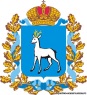 21-29 ноября 2015 г.                                                    г. СамараВЕСОВАЯ КАТЕГОРИЯ 60 кг.ВЕСОВАЯ КАТЕГОРИЯ 60 кг.ВЕСОВАЯ КАТЕГОРИЯ 60 кг.ВЕСОВАЯ КАТЕГОРИЯ 60 кг.ВЕСОВАЯ КАТЕГОРИЯ 60 кг.ВЕСОВАЯ КАТЕГОРИЯ 60 кг.21ПОЛЯНСКИЙ ДмитрийПОЛЯНСКИЙ ДмитрийПОЛЯНСКИЙ ДмитрийПОЛЯНСКИЙ ДмитрийПОЛЯНСКИЙ ДмитрийПОЛЯНСКИЙ ДмитрийПОЛЯНСКИЙ ДмитрийПОЛЯНСКИЙ ДмитрийПОЛЯНСКИЙ ДмитрийПОЛЯНСКИЙ Дмитрий19891989ЦФОБелгородская, Ст. ОсколБелгородская, Ст. ОсколБелгородская, Ст. ОсколБелгородская, Ст. ОсколБелгородская, Ст. ОсколБелгородская, Ст. ОсколБелгородская, Ст. ОсколБелгородская, Ст. ОсколБелгородская, Ст. ОсколБелгородская, Ст. ОсколДН МСМКДН МСМК22ГРИГОРЯН АнатолийГРИГОРЯН АнатолийГРИГОРЯН АнатолийГРИГОРЯН АнатолийГРИГОРЯН АнатолийГРИГОРЯН АнатолийГРИГОРЯН АнатолийГРИГОРЯН АнатолийГРИГОРЯН АнатолийГРИГОРЯН Анатолий19951995ЮФОКраснодарский, КраснодарКраснодарский, КраснодарКраснодарский, КраснодарКраснодарский, КраснодарКраснодарский, КраснодарКраснодарский, КраснодарКраснодарский, КраснодарКраснодарский, КраснодарКраснодарский, КраснодарКраснодарский, КраснодарРССС кмсРССС кмс23ПЬЯНКОВ ВалентинПЬЯНКОВ ВалентинПЬЯНКОВ ВалентинПЬЯНКОВ ВалентинПЬЯНКОВ ВалентинПЬЯНКОВ ВалентинПЬЯНКОВ ВалентинПЬЯНКОВ ВалентинПЬЯНКОВ ВалентинПЬЯНКОВ Валентин19931993СВЛСевастопольСевастопольСевастопольСевастопольСевастопольСевастопольСевастопольСевастопольСевастопольСевастополь ВС МС ВС МС24КАМИЛОВ РусланКАМИЛОВ РусланКАМИЛОВ РусланКАМИЛОВ РусланКАМИЛОВ РусланКАМИЛОВ РусланКАМИЛОВ РусланКАМИЛОВ РусланКАМИЛОВ РусланКАМИЛОВ Руслан19881988УФОХМАО-Югра-ДагестанХМАО-Югра-ДагестанХМАО-Югра-ДагестанХМАО-Югра-ДагестанХМАО-Югра-ДагестанХМАО-Югра-ДагестанХМАО-Югра-ДагестанХМАО-Югра-ДагестанХМАО-Югра-ДагестанХМАО-Югра-Дагестан ДН МСМК ДН МСМК25ЯШИН ЕвгенийЯШИН ЕвгенийЯШИН ЕвгенийЯШИН ЕвгенийЯШИН ЕвгенийЯШИН ЕвгенийЯШИН ЕвгенийЯШИН ЕвгенийЯШИН ЕвгенийЯШИН Евгений19911991СФОАлтайский, БийскАлтайский, БийскАлтайский, БийскАлтайский, БийскАлтайский, БийскАлтайский, БийскАлтайский, БийскАлтайский, БийскАлтайский, БийскАлтайский, БийскДН МСДН МС26БОГОМАЗОВ КонстантинБОГОМАЗОВ КонстантинБОГОМАЗОВ КонстантинБОГОМАЗОВ КонстантинБОГОМАЗОВ КонстантинБОГОМАЗОВ КонстантинБОГОМАЗОВ КонстантинБОГОМАЗОВ КонстантинБОГОМАЗОВ КонстантинБОГОМАЗОВ Константин19911991МОС-ДФОМОС-ДФОМосква-ПриморскийМосква-ПриморскийМосква-ПриморскийМосква-ПриморскийМосква-ПриморскийМосква-ПриморскийМосква-ПриморскийМосква-ПриморскийМГФСО МСМКМГФСО МСМКМГФСО МСМК1КРАСНИЦКИЙ СергейКРАСНИЦКИЙ СергейКРАСНИЦКИЙ СергейКРАСНИЦКИЙ СергейКРАСНИЦКИЙ СергейКРАСНИЦКИЙ СергейКРАСНИЦКИЙ СергейКРАСНИЦКИЙ СергейКРАСНИЦКИЙ Сергей1992ДФОХабаровский, Ком/АмуреХабаровский, Ком/АмуреХабаровский, Ком/АмуреХабаровский, Ком/АмуреХабаровский, Ком/АмуреХабаровский, Ком/АмуреХабаровский, Ком/АмуреВС МСМК ВС МСМК ВС МСМК 2КЛИМЦЕВ АлексейКЛИМЦЕВ АлексейКЛИМЦЕВ АлексейКЛИМЦЕВ АлексейКЛИМЦЕВ АлексейКЛИМЦЕВ АлексейКЛИМЦЕВ АлексейКЛИМЦЕВ АлексейКЛИМЦЕВ Алексей1990УФОХМАО-Югра, СургутХМАО-Югра, СургутХМАО-Югра, СургутХМАО-Югра, СургутХМАО-Югра, СургутХМАО-Югра, СургутХМАО-Югра, СургутХМАО-Югра, СургутХМАО-Югра, СургутДН МС 3ШМЫГЛЕВ МаксимШМЫГЛЕВ МаксимШМЫГЛЕВ МаксимШМЫГЛЕВ МаксимШМЫГЛЕВ МаксимШМЫГЛЕВ МаксимШМЫГЛЕВ МаксимШМЫГЛЕВ МаксимШМЫГЛЕВ Максим1993ЦФОМосковская, КоролевМосковская, КоролевМосковская, КоролевМосковская, КоролевМосковская, КоролевМосковская, КоролевМосковская, КоролевМосковская, КоролевМосковская, КоролевДН МС4МУСТАФАЕВ РустемМУСТАФАЕВ РустемМУСТАФАЕВ РустемМУСТАФАЕВ РустемМУСТАФАЕВ РустемМУСТАФАЕВ РустемМУСТАФАЕВ РустемМУСТАФАЕВ РустемМУСТАФАЕВ Рустем1996КФОРостовская-КрымРостовская-КрымРостовская-КрымРостовская-КрымРостовская-Крым РССС  кмс РССС  кмс РССС  кмс РССС  кмс РССС  кмс5МАМЕДОВ ГабилМАМЕДОВ ГабилМАМЕДОВ ГабилМАМЕДОВ ГабилМАМЕДОВ ГабилМАМЕДОВ ГабилМАМЕДОВ ГабилМАМЕДОВ ГабилМАМЕДОВ Габил1994ПФООренбургская, ОренбургОренбургская, ОренбургОренбургская, ОренбургОренбургская, ОренбургОренбургская, ОренбургРССС МСРССС МСРССС МСРССС МСРССС МС6ХАМХОЕВ ЗелимханХАМХОЕВ ЗелимханХАМХОЕВ ЗелимханХАМХОЕВ ЗелимханХАМХОЕВ ЗелимханХАМХОЕВ ЗелимханХАМХОЕВ ЗелимханХАМХОЕВ ЗелимханХАМХОЕВ Зелимхан1996ЦФОМосковская, ИвантеевкаМосковская, ИвантеевкаМосковская, ИвантеевкаМосковская, ИвантеевкаМосковская, ИвантеевкаМосковская, ИвантеевкаМосковская, Ивантеевка ВС КМС ВС КМС ВС КМС7МАГОМЕДОВ АрсланМАГОМЕДОВ АрсланМАГОМЕДОВ АрсланМАГОМЕДОВ АрсланМАГОМЕДОВ АрсланМАГОМЕДОВ АрсланМАГОМЕДОВ АрсланМАГОМЕДОВ АрсланМАГОМЕДОВ Арслан1994СКФОДагестан, Махачкала Дагестан, Махачкала Дагестан, Махачкала Дагестан, Махачкала Дагестан, Махачкала Дагестан, Махачкала Дагестан, Махачкала Дагестан, Махачкала ЮР МСЮР МС8ПАРСАМЯН АраратПАРСАМЯН АраратПАРСАМЯН АраратПАРСАМЯН АраратПАРСАМЯН АраратПАРСАМЯН АраратПАРСАМЯН АраратПАРСАМЯН АраратПАРСАМЯН Арарат1994ЦФОБелгородская, БелгородБелгородская, БелгородБелгородская, БелгородБелгородская, БелгородБелгородская, БелгородБелгородская, БелгородБелгородская, БелгородБелгородская, БелгородЮР МСЮР МС9БАДРУТДИНОВ ДжамалБАДРУТДИНОВ ДжамалБАДРУТДИНОВ ДжамалБАДРУТДИНОВ ДжамалБАДРУТДИНОВ ДжамалБАДРУТДИНОВ ДжамалБАДРУТДИНОВ ДжамалБАДРУТДИНОВ ДжамалБАДРУТДИНОВ Джамал1991СПБСанкт-ПетербургСанкт-ПетербургСанкт-ПетербургСанкт-ПетербургСанкт-ПетербургСанкт-ПетербургСанкт-ПетербургСанкт-ПетербургСанкт-ПетербургДН МС 10АСКЕРОВ ШамилАСКЕРОВ ШамилАСКЕРОВ ШамилАСКЕРОВ ШамилАСКЕРОВ ШамилАСКЕРОВ ШамилАСКЕРОВ ШамилАСКЕРОВ ШамилАСКЕРОВ Шамил1995МОСМоскваМоскваМоскваМоскваМоскваМоскваМГФСО МСМГФСО МСМГФСО МСМГФСО МС11ПЛЕМЕНИЧЕНКО АркадийПЛЕМЕНИЧЕНКО АркадийПЛЕМЕНИЧЕНКО АркадийПЛЕМЕНИЧЕНКО АркадийПЛЕМЕНИЧЕНКО АркадийПЛЕМЕНИЧЕНКО АркадийПЛЕМЕНИЧЕНКО АркадийПЛЕМЕНИЧЕНКО АркадийПЛЕМЕНИЧЕНКО Аркадий1996СЗФОКоми, УхтаКоми, УхтаКоми, УхтаКоми, Ухта РССС  кмс РССС  кмс РССС  кмс РССС  кмс РССС  кмс РССС  кмс12ШАМСУТДИНОВ ДанилШАМСУТДИНОВ ДанилШАМСУТДИНОВ ДанилШАМСУТДИНОВ ДанилШАМСУТДИНОВ ДанилШАМСУТДИНОВ ДанилШАМСУТДИНОВ ДанилШАМСУТДИНОВ ДанилШАМСУТДИНОВ Данил1995УФОЧелябинская,  МагнитогорскЧелябинская,  МагнитогорскЧелябинская,  МагнитогорскЧелябинская,  МагнитогорскЧелябинская,  МагнитогорскЧелябинская,  МагнитогорскЧелябинская,  МагнитогорскЧелябинская,  МагнитогорскЧелябинская,  МагнитогорскДН МС13ХОТЕНОВ АртемХОТЕНОВ АртемХОТЕНОВ АртемХОТЕНОВ АртемХОТЕНОВ АртемХОТЕНОВ АртемХОТЕНОВ АртемХОТЕНОВ АртемХОТЕНОВ Артем1994ПФОУльяновская, УльяновскУльяновская, УльяновскУльяновская, УльяновскУльяновская, УльяновскУльяновская, УльяновскУльяновская, УльяновскУльяновская, УльяновскУльяновская, УльяновскУльяновская, УльяновскВС МС14ДЖАБРАИЛОВ МагомедрашидДЖАБРАИЛОВ МагомедрашидДЖАБРАИЛОВ МагомедрашидДЖАБРАИЛОВ МагомедрашидДЖАБРАИЛОВ МагомедрашидДЖАБРАИЛОВ МагомедрашидДЖАБРАИЛОВ МагомедрашидДЖАБРАИЛОВ МагомедрашидДЖАБРАИЛОВ Магомедрашид1994СКФОДагестан, ХаджалмахиДагестан, ХаджалмахиДагестан, ХаджалмахиДагестан, ХаджалмахиДагестан, ХаджалмахиДагестан, ХаджалмахиПФ МСМКПФ МСМКПФ МСМКПФ МСМК15СУБХАНКУЛОВ АртурСУБХАНКУЛОВ АртурСУБХАНКУЛОВ АртурСУБХАНКУЛОВ АртурСУБХАНКУЛОВ АртурСУБХАНКУЛОВ АртурСУБХАНКУЛОВ АртурСУБХАНКУЛОВ АртурСУБХАНКУЛОВ Артур1992ПФОБашкортостан, УфаБашкортостан, УфаБашкортостан, УфаБашкортостан, УфаБашкортостан, УфаБашкортостан, УфаБашкортостан, УфаБашкортостан, УфаБашкортостан, УфаДН МС16АЛЕКСЕЕВ ЕвгенийАЛЕКСЕЕВ ЕвгенийАЛЕКСЕЕВ ЕвгенийАЛЕКСЕЕВ ЕвгенийАЛЕКСЕЕВ ЕвгенийАЛЕКСЕЕВ ЕвгенийАЛЕКСЕЕВ ЕвгенийАЛЕКСЕЕВ ЕвгенийАЛЕКСЕЕВ Евгений1983ПФОУльяновская, ДимитровградУльяновская, ДимитровградУльяновская, ДимитровградУльяновская, ДимитровградУльяновская, ДимитровградУльяновская, ДимитровградУльяновская, ДимитровградУльяновская, ДимитровградВС МСВС МС17ЗАГИДОВ НадирханЗАГИДОВ НадирханЗАГИДОВ НадирханЗАГИДОВ НадирханЗАГИДОВ НадирханЗАГИДОВ НадирханЗАГИДОВ НадирханЗАГИДОВ НадирханЗАГИДОВ Надирхан1996СКФОДагестан, МахачкалаДагестан, МахачкалаДагестан, МахачкалаДагестан, МахачкалаДагестан, МахачкалаДагестан, МахачкалаДагестан, МахачкалаДагестан, Махачкала ПФ КМС ПФ КМС18АЙРАПЕТЯН НверАЙРАПЕТЯН НверАЙРАПЕТЯН НверАЙРАПЕТЯН НверАЙРАПЕТЯН НверАЙРАПЕТЯН НверАЙРАПЕТЯН НверАЙРАПЕТЯН НверАЙРАПЕТЯН Нвер1995СПБСанкт-ПетербургСанкт-ПетербургСанкт-ПетербургСанкт-ПетербургСанкт-ПетербургСанкт-ПетербургСанкт-ПетербургСанкт-ПетербургДН КМСДН КМС19НИКОНОВ ПавелНИКОНОВ ПавелНИКОНОВ ПавелНИКОНОВ ПавелНИКОНОВ ПавелНИКОНОВ ПавелНИКОНОВ ПавелНИКОНОВ ПавелНИКОНОВ Павел1993ПФОБашкортостан, ОктябрьскийБашкортостан, ОктябрьскийБашкортостан, ОктябрьскийБашкортостан, ОктябрьскийБашкортостан, ОктябрьскийБашкортостан, ОктябрьскийБашкортостан, ОктябрьскийБашкортостан, ОктябрьскийБашкортостан, ОктябрьскийДН МС20УЗЛЯН ТигранУЗЛЯН ТигранУЗЛЯН ТигранУЗЛЯН ТигранУЗЛЯН ТигранУЗЛЯН ТигранУЗЛЯН ТигранУЗЛЯН ТигранУЗЛЯН Тигран1994ЦФОМосковская, Долгопрудный Московская, Долгопрудный Московская, Долгопрудный Московская, Долгопрудный Московская, Долгопрудный Московская, Долгопрудный Московская, Долгопрудный Московская, Долгопрудный Московская, Долгопрудный ДН МС22 ноября в 12.0022 ноября в 12.0022 ноября в 12.0022 ноября в 12.0022 ноября в 12.0022 ноября в 12.0022 ноября в 12.0022 ноября в 12.0022 ноября в 12.0022 ноября в 12.0022 ноября в 12.0024.11 в 18.0024.11 в 18.0024.11 в 18.0026.11 в 12.0026.11 в 12.0027.11 в 15.0027.11 в 15.0027.11 в 15.0029 ноября в 12.0029 ноября в 12.00ЧЕМПИОНАТ РОССИИ ПО БОКСУ21-29 ноября 2015 г.                                                    г. СамараВЕСОВАЯ КАТЕГОРИЯ 64 кг.ВЕСОВАЯ КАТЕГОРИЯ 64 кг.ВЕСОВАЯ КАТЕГОРИЯ 64 кг.ВЕСОВАЯ КАТЕГОРИЯ 64 кг.ВЕСОВАЯ КАТЕГОРИЯ 64 кг.2323ЗАКАРЯН АрменЗАКАРЯН АрменЗАКАРЯН АрменЗАКАРЯН АрменЗАКАРЯН Армен1989СФОСФОНовосибирская, НовосибирскНовосибирская, НовосибирскНовосибирская, НовосибирскНовосибирская, НовосибирскНовосибирская, НовосибирскВС МСМК2424КУСТОВ СтепанКУСТОВ СтепанКУСТОВ СтепанКУСТОВ СтепанКУСТОВ Степан1996УФОУФОХМАО-Югра, СургутХМАО-Югра, СургутХМАО-Югра, СургутХМАО-Югра, СургутХМАО-Югра, Сургут ДН МС2525ВАСИЛЬЕВ ПетрВАСИЛЬЕВ ПетрВАСИЛЬЕВ ПетрВАСИЛЬЕВ ПетрВАСИЛЬЕВ Петр1994ДФОДФОХабаровский, К\АмуреХабаровский, К\АмуреХабаровский, К\АмуреХабаровский, К\АмуреХабаровский, К\АмуреВС МС2626КУЛАКОВ ДмитрийКУЛАКОВ ДмитрийКУЛАКОВ ДмитрийКУЛАКОВ ДмитрийКУЛАКОВ Дмитрий1993СФОСФОАлтайский, ЬарнаулАлтайский, ЬарнаулАлтайский, ЬарнаулАлтайский, ЬарнаулАлтайский, ЬарнаулДН МС2727АЛЕШКИН ФаридАЛЕШКИН ФаридАЛЕШКИН ФаридАЛЕШКИН ФаридАЛЕШКИН Фарид1989СКФОСКФОКЧР, ЧеркесскКЧР, ЧеркесскКЧР, ЧеркесскКЧР, ЧеркесскКЧР, ЧеркесскПФ МС11МАЗУР АлексейМАЗУР АлексейМАЗУР АлексейМАЗУР Алексей1991СПБСПБСанкт-ПетербургСанкт-ПетербургСанкт-ПетербургСанкт-ПетербургВС МС22ГАЛСТЯН ВалерийГАЛСТЯН ВалерийГАЛСТЯН ВалерийГАЛСТЯН Валерий1995МОСМОСМоскваМоскваМоскваМосква ВС МС 33ЕВДОКИМОВ ОлегЕВДОКИМОВ ОлегЕВДОКИМОВ ОлегЕВДОКИМОВ Олег1993СКФОСКФОСтавропольский, СтавропольСтавропольский, СтавропольСтавропольский, СтавропольСтавропольский, СтавропольПФ МС44КУЗЬМИН НикитаКУЗЬМИН НикитаКУЗЬМИН НикитаКУЗЬМИН Никита1996СПБСПБСанкт-ПетербургСанкт-ПетербургСанкт-ПетербургСанкт-ПетербургВС кмс55ПАХОМОВ ЕгорПАХОМОВ ЕгорПАХОМОВ ЕгорПАХОМОВ Егор1992ДФОДФОСаха (Якутия), ЯкутскСаха (Якутия), ЯкутскСаха (Якутия), ЯкутскСаха (Якутия), ЯкутскЛК МС66ХУСАИНОВ ЭдуардХУСАИНОВ ЭдуардХУСАИНОВ ЭдуардХУСАИНОВ Эдуард1988ПФОПФОПермский, ПермьПермский, ПермьПермский, ПермьДН МСМКДН МСМК77УЗЛЯН АвакУЗЛЯН АвакУЗЛЯН АвакУЗЛЯН Авак1992ЦФОЦФОМосковская, ДолгопрудныйМосковская, ДолгопрудныйМосковская, ДолгопрудныйДН МСМКДН МСМК88ДОРОХИН ЮрийДОРОХИН ЮрийДОРОХИН ЮрийДОРОХИН Юрий1995ПФОПФООренбургская, ОренбургОренбургская, ОренбургРССС МСРССС МСРССС МС99ШАРИФОВ МустафаШАРИФОВ МустафаШАРИФОВ МустафаШАРИФОВ Мустафа1996ЮФОЮФОРостовская, Р/ДонРостовская, Р/ДонРостовская, Р/ДонРостовская, Р/ДонПФ МС1010ХАБРИЕВ МагомедХАБРИЕВ МагомедХАБРИЕВ МагомедХАБРИЕВ Магомед1995ПФОПФОБашкортостан, УфаБашкортостан, УфаБашкортостан, УфаБашкортостан, УфаДН МС1111ИЛЬЯСОВ Бекмурза	ИЛЬЯСОВ Бекмурза	ИЛЬЯСОВ Бекмурза	ИЛЬЯСОВ Бекмурза	1991СЗФОСЗФОКоми, ВоркутаКоми, ВоркутаКоми, ВоркутаКоми, Воркута ДН кмс1212ИРККУЕВ СайпутинИРККУЕВ СайпутинИРККУЕВ СайпутинИРККУЕВ Сайпутин1993СКФОСКФОДагестан, МахачкалаДагестан, МахачкалаДагестан, МахачкалаДагестан, Махачкала ДН МС1313АЛИЕВ ЭлварАЛИЕВ ЭлварАЛИЕВ ЭлварАЛИЕВ Элвар1992ПФОПФОСамарская, БезенчукСамарская, БезенчукСамарская, БезенчукСамарская, БезенчукБО МС1414ШЕВЧУК ДенисШЕВЧУК ДенисШЕВЧУК ДенисШЕВЧУК Денис1996СФОСФОИркутская, АнгарскИркутская, АнгарскИркутская, АнгарскИркутская, АнгарскЮР кмс1515МЕДЖИДОВ ИсламМЕДЖИДОВ ИсламМЕДЖИДОВ ИсламМЕДЖИДОВ Ислам1994СКФОСКФОДагестан, МахачкалаДагестан, МахачкалаДагестан, МахачкалаДагестан, МахачкалаПФ МС1616ТАРАСОВ МаксимТАРАСОВ МаксимТАРАСОВ МаксимТАРАСОВ Максим1994ЦФОЦФОБелгородская, БелгородБелгородская, БелгородБелгородская, БелгородБелгородская, БелгородЮР кмс1717ШЕРЕМЕТЬЕВ МаксимШЕРЕМЕТЬЕВ МаксимШЕРЕМЕТЬЕВ МаксимШЕРЕМЕТЬЕВ Максим1994ПФОПФОСамарская, СамараСамарская, СамараСамарская, Самара БО  МС БО  МС1818ВЕЛЬМА АндрейВЕЛЬМА АндрейВЕЛЬМА АндрейВЕЛЬМА Андрей1992СЗФОСЗФОВологодская, ЧереповецВологодская, ЧереповецВологодская, ЧереповецВологодская, ЧереповецБО МС1919ЮН ДмитрийЮН ДмитрийЮН ДмитрийЮН Дмитрий1993УФОУФОЧелябинская, ЧелябинскЧелябинская, ЧелябинскЧелябинская, ЧелябинскЧелябинская, ЧелябинскВС МС2020АЛДАГАНОВ МагомедАЛДАГАНОВ МагомедАЛДАГАНОВ МагомедАЛДАГАНОВ Магомед1988СКФОСКФОИнгушетия, КарабулакИнгушетия, КарабулакИнгушетия, КарабулакИнгушетия, Карабулак ДН МС2121КОВАЛЬ АндрейКОВАЛЬ АндрейКОВАЛЬ АндрейКОВАЛЬ Андрей1990СФОСФОКрасноярский, КрасноярскКрасноярский, КрасноярскКрасноярский, КрасноярскКрасноярский, КрасноярскДН МС2222ЛИЗУНЕНКО ГригорийЛИЗУНЕНКО ГригорийЛИЗУНЕНКО ГригорийЛИЗУНЕНКО Григорий1993УФОУФОХМАО-Югра, НижневартовскХМАО-Югра, НижневартовскХМАО-Югра, НижневартовскДН МСМКДН МСМК22 ноября в 18.0022 ноября в 18.0022 ноября в 18.0022 ноября в 18.0022 ноября в 18.0022 ноября в 18.0022 ноября в 18.0024.11 в 12.0024.11 в 12.0026.11 в 12.0026.11 в 12.0027.11 в 15.0027.11 в 15.0027.11 в 15.0029 ноября в 12.0029 ноября в 12.00ЧЕМПИОНАТ РОССИИ ПО БОКСУ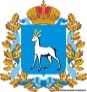 21-29 ноября 2015 г.                                                    г. СамараВЕСОВАЯ КАТЕГОРИЯ 69 кг.ВЕСОВАЯ КАТЕГОРИЯ 69 кг.ВЕСОВАЯ КАТЕГОРИЯ 69 кг.ВЕСОВАЯ КАТЕГОРИЯ 69 кг.ВЕСОВАЯ КАТЕГОРИЯ 69 кг.ВЕСОВАЯ КАТЕГОРИЯ 69 кг.272727КУРБАНМАГОМЕДОВ АлиКУРБАНМАГОМЕДОВ АлиКУРБАНМАГОМЕДОВ АлиКУРБАНМАГОМЕДОВ АлиКУРБАНМАГОМЕДОВ АлиКУРБАНМАГОМЕДОВ Али1996СКФОСКФОСКФОСтавропольский, СтавропольСтавропольский, СтавропольСтавропольский, СтавропольСтавропольский, СтавропольСтавропольский, СтавропольПФ кмсПФ кмс282828ЗАЙЦЕВ АртемЗАЙЦЕВ АртемЗАЙЦЕВ АртемЗАЙЦЕВ АртемЗАЙЦЕВ Артем19881988УФОУФОУФОЧелябинская, Златоуст Челябинская, Златоуст Челябинская, Златоуст Челябинская, Златоуст Челябинская, Златоуст ДН МСМКДН МСМК292929БАКШИ ГлебБАКШИ ГлебБАКШИ ГлебБАКШИ ГлебБАКШИ Глеб19951995КФОКФОКФОКрым, СимферопольКрым, СимферопольКрым, СимферопольКрым, СимферопольКрым, СимферопольРССС МСРССС МС1ХАЧАТРЯН ФеликсХАЧАТРЯН ФеликсХАЧАТРЯН ФеликсХАЧАТРЯН ФеликсХАЧАТРЯН Феликс1994ПФОБашкортостан, УфаБашкортостан, УфаБашкортостан, УфаБашкортостан, УфаБашкортостан, УфаДН МС2КАРИБЯН АльбертКАРИБЯН АльбертКАРИБЯН АльбертКАРИБЯН АльбертКАРИБЯН Альберт1993ПФОУльяновская, ДимитровградУльяновская, ДимитровградУльяновская, ДимитровградУльяновская, ДимитровградУльяновская, ДимитровградВС МС3МАГОМЕДОВ ТамерланМАГОМЕДОВ ТамерланМАГОМЕДОВ ТамерланМАГОМЕДОВ ТамерланМАГОМЕДОВ Тамерлан1995УФОХМАО-Югра, КогалымХМАО-Югра, КогалымХМАО-Югра, КогалымХМАО-Югра, КогалымДН МСМКДН МСМК4БУРНИН ИгорьБУРНИН ИгорьБУРНИН ИгорьБУРНИН ИгорьБУРНИН Игорь1994ПФОТатарстан, КазаньТатарстан, КазаньТатарстан, КазаньТатарстан, КазаньРССС МСРССС МС5МАРГАРЯН ГрантМАРГАРЯН ГрантМАРГАРЯН ГрантМАРГАРЯН ГрантМАРГАРЯН Грант1995МОСМоскваМоскваМоскваМоскваМоскваБО МС6ЮЛДАШЕВ РусланЮЛДАШЕВ РусланЮЛДАШЕВ РусланЮЛДАШЕВ РусланЮЛДАШЕВ Руслан1990ПФОСамарская, ЖигулевскСамарская, ЖигулевскСамарская, Жигулевск БО  МС БО  МС БО  МС7НОСКОВ ДмитрийНОСКОВ ДмитрийНОСКОВ ДмитрийНОСКОВ ДмитрийНОСКОВ Дмитрий1993ПФОБашкортостан, УфаБашкортостан, УфаБашкортостан, УфаБашкортостан, УфаБашкортостан, УфаПФ кмс8КОНОВ ГеоргийКОНОВ ГеоргийКОНОВ ГеоргийКОНОВ ГеоргийКОНОВ Георгий1993МОСМоскваМоскваМоскваМоскваМоскваВС МС9БУТАЕВ РаджабБУТАЕВ РаджабБУТАЕВ РаджабБУТАЕВ РаджабБУТАЕВ Раджаб1993СКФО-ЮФОСКФО-ЮФОДагестан-РостовскаяДагестан-РостовскаяДагестан-РостовскаяДН МСМКДН МСМК10КУЙДИНОВ АбдурашидКУЙДИНОВ АбдурашидКУЙДИНОВ АбдурашидКУЙДИНОВ АбдурашидКУЙДИНОВ Абдурашид1993ПФОПермский, ПермьПермский, ПермьПермский, ПермьПермский, ПермьПермский, ПермьДН МС11ЗАМКОВОЙ АндрейЗАМКОВОЙ АндрейЗАМКОВОЙ АндрейЗАМКОВОЙ АндрейЗАМКОВОЙ Андрей1987ЦФО-ДФОЦФО-ДФОМосковская-ХабаровскийМосковская-ХабаровскийМосковская-ХабаровскийДН ЗМСДН ЗМС12КОЧУРОВ ЕвгенийКОЧУРОВ ЕвгенийКОЧУРОВ ЕвгенийКОЧУРОВ ЕвгенийКОЧУРОВ Евгений1983ПФОУдмуртская, ИжевскУдмуртская, ИжевскУдмуртская, ИжевскУдмуртская, ИжевскУдмуртская, ИжевскДН МС13АЙВАЗЯН АйкАЙВАЗЯН АйкАЙВАЗЯН АйкАЙВАЗЯН АйкАЙВАЗЯН Айк1993ЦФОМосковская, НогинскМосковская, НогинскМосковская, НогинскМосковская, НогинскМосковская, НогинскВС МС14АРЫСЛАНОВ АнисАРЫСЛАНОВ АнисАРЫСЛАНОВ АнисАРЫСЛАНОВ АнисАРЫСЛАНОВ Анис1989ПФООренбургская, ОренбургОренбургская, ОренбургОренбургская, ОренбургОренбургская, ОренбургОренбургская, Оренбург ДН  МС15ДУМАНОВ ИсламДУМАНОВ ИсламДУМАНОВ ИсламДУМАНОВ ИсламДУМАНОВ Ислам1992МОСМоскваМоскваМоскваМоскваМоскваВС МС16ЗУБАЙРАЕВ Турпал-АлиЗУБАЙРАЕВ Турпал-АлиЗУБАЙРАЕВ Турпал-АлиЗУБАЙРАЕВ Турпал-АлиЗУБАЙРАЕВ Турпал-Али1996МОСМоскваМоскваМоскваМоскваМоскваБО МС17МУРАТОВ ДмитрийМУРАТОВ ДмитрийМУРАТОВ ДмитрийМУРАТОВ ДмитрийМУРАТОВ Дмитрий1986СЗФОПсковская, ПсковПсковская, ПсковПсковская, ПсковПсковская, ПсковПсковская, ПсковВС МС18АНТОНЯН СипанАНТОНЯН СипанАНТОНЯН СипанАНТОНЯН СипанАНТОНЯН Сипан1997СПБСанкт-ПетербургСанкт-ПетербургСанкт-ПетербургСанкт-ПетербургСанкт-ПетербургДН кмс19ДЖОВБАТЫРОВ РасулДЖОВБАТЫРОВ РасулДЖОВБАТЫРОВ РасулДЖОВБАТЫРОВ РасулДЖОВБАТЫРОВ Расул1995СКФОЧеченская, ГрозныйЧеченская, ГрозныйЧеченская, ГрозныйЧеченская, ГрозныйЧеченская, ГрозныйЮР кмс20НИКОЛАЕВ ИльяНИКОЛАЕВ ИльяНИКОЛАЕВ ИльяНИКОЛАЕВ ИльяНИКОЛАЕВ Илья1993СВЛСевастопольСевастопольСевастопольСевастопольСевастополь ВС МС21СОБЫЛИНСКИЙ СергейСОБЫЛИНСКИЙ СергейСОБЫЛИНСКИЙ СергейСОБЫЛИНСКИЙ СергейСОБЫЛИНСКИЙ Сергей1994ЦФОБелгородская, БелгородБелгородская, БелгородБелгородская, БелгородБелгородская, БелгородБелгородская, БелгородЮР МС22ВИНОГРАДОВ ФедорВИНОГРАДОВ ФедорВИНОГРАДОВ ФедорВИНОГРАДОВ ФедорВИНОГРАДОВ Федор1992СЗФОКарелия, ПетрозаводскКарелия, ПетрозаводскКарелия, ПетрозаводскКарелия, ПетрозаводскКарелия, ПетрозаводскДН МС23ПЕКАРСКИЙ МихаилПЕКАРСКИЙ МихаилПЕКАРСКИЙ МихаилПЕКАРСКИЙ МихаилПЕКАРСКИЙ Михаил1994ПФОСамарская, СамараСамарская, СамараСамарская, СамараСамарская, СамараСамарская, Самара ВС МС24АГРБА ХаритонАГРБА ХаритонАГРБА ХаритонАГРБА ХаритонАГРБА Харитон1995ЮФОРостовская, Ростов/ДРостовская, Ростов/ДРостовская, Ростов/ДРостовская, Ростов/ДРССС МСРССС МС25КАППУШЕВ АзаматКАППУШЕВ АзаматКАППУШЕВ АзаматКАППУШЕВ АзаматКАППУШЕВ Азамат1994СКФОКЧР, ЧеркесскКЧР, ЧеркесскКЧР, ЧеркесскКЧР, ЧеркесскКЧР, ЧеркесскВС МС26НАБИУЛЛИН АкимНАБИУЛЛИН АкимНАБИУЛЛИН АкимНАБИУЛЛИН АкимНАБИУЛЛИН Аким1995ПФОТатарстан, КазаньТатарстан, КазаньТатарстан, КазаньРССС МСРССС МСРССС МС22 ноября 12.0022 ноября 12.0022 ноября 12.0022 ноября 12.0022 ноября 12.0022 ноября 12.0022 ноября 12.0024 .11 в  18.0024 .11 в  18.0024 .11 в  18.0026 .11 в  12.0026 .11 в  12.0027 .11 в 15.0027 .11 в 15.0027 .11 в 15.0029 ноября  12.0029 ноября  12.00ЧЕМПИОНАТ РОССИИ ПО БОКСУ21-29 ноября 2015 г.                                                    г. СамараВЕСОВАЯ КАТЕГОРИЯ 75 кг.ВЕСОВАЯ КАТЕГОРИЯ 75 кг.ВЕСОВАЯ КАТЕГОРИЯ 75 кг.ВЕСОВАЯ КАТЕГОРИЯ 75 кг.ВЕСОВАЯ КАТЕГОРИЯ 75 кг.ВЕСОВАЯ КАТЕГОРИЯ 75 кг.272727МОХОВ АртемМОХОВ АртемМОХОВ АртемМОХОВ АртемМОХОВ АртемМОХОВ АртемМОХОВ АртемМОХОВ Артем1991ЦФОЦФОЦФОРязанская, РязаньРязанская, РязаньРязанская, РязаньРязанская, РязаньРязанская, РязаньРязанская, РязаньРязанская, РязаньРязанская, РязаньВС МС282828АГАФОНОВ АлександрАГАФОНОВ АлександрАГАФОНОВ АлександрАГАФОНОВ АлександрАГАФОНОВ АлександрАГАФОНОВ АлександрАГАФОНОВ АлександрАГАФОНОВ Александр1995МОСМОСМОСМосква Москва Москва Москва Москва Москва Москва МГФСО МСМГФСО МС292929ВАРДЕРЕСЯН ЭдмондВАРДЕРЕСЯН ЭдмондВАРДЕРЕСЯН ЭдмондВАРДЕРЕСЯН ЭдмондВАРДЕРЕСЯН ЭдмондВАРДЕРЕСЯН ЭдмондВАРДЕРЕСЯН ЭдмондВАРДЕРЕСЯН Эдмонд1995ЮФОЮФОЮФОКраснодарский, КраснодарКраснодарский, КраснодарКраснодарский, КраснодарКраснодарский, КраснодарКраснодарский, КраснодарКраснодарский, КраснодарКраснодарский, КраснодарКраснодарский, Краснодар РССС МС1ЧЕБОТАРЕВ АртемЧЕБОТАРЕВ АртемЧЕБОТАРЕВ АртемЧЕБОТАРЕВ АртемЧЕБОТАРЕВ АртемЧЕБОТАРЕВ АртемЧЕБОТАРЕВ Артем1988ЦФО-ПФОЦФО-ПФОМосковская-СаратовскаяМосковская-СаратовскаяМосковская-СаратовскаяМосковская-СаратовскаяМосковская-СаратовскаяДН ЗМСДН ЗМСДН ЗМСДН ЗМСДН ЗМС2ХАМУКОВ ПетрХАМУКОВ ПетрХАМУКОВ ПетрХАМУКОВ ПетрХАМУКОВ ПетрХАМУКОВ ПетрХАМУКОВ Петр1991СПБСанкт-ПетербургСанкт-ПетербургСанкт-ПетербургСанкт-ПетербургСанкт-ПетербургДН МСМКДН МСМКДН МСМК3СИДИКОВ СухробСИДИКОВ СухробСИДИКОВ СухробСИДИКОВ СухробСИДИКОВ СухробСИДИКОВ Сухроб19891989ПФОСамарская, СызраньСамарская, СызраньСамарская, СызраньСамарская, СызраньСамарская, СызраньСамарская, СызраньВС МСВС МС4АРЧАКОВ ЗурабАРЧАКОВ ЗурабАРЧАКОВ ЗурабАРЧАКОВ ЗурабАРЧАКОВ ЗурабАРЧАКОВ Зураб19901990СКФОИнгушетия, НазраньИнгушетия, НазраньИнгушетия, НазраньИнгушетия, НазраньИнгушетия, НазраньИнгушетия, НазраньВС МСВС МС5РАМАЗАНОВ ШагидРАМАЗАНОВ ШагидРАМАЗАНОВ ШагидРАМАЗАНОВ ШагидРАМАЗАНОВ ШагидРАМАЗАНОВ Шагид19931993ЮФОРостовская, НовочеркасскРостовская, НовочеркасскРостовская, НовочеркасскРостовская, НовочеркасскРССС МСРССС МСРССС МСРССС МС6ТАПАЕВ Абдул-КеримТАПАЕВ Абдул-КеримТАПАЕВ Абдул-КеримТАПАЕВ Абдул-КеримТАПАЕВ Абдул-КеримТАПАЕВ Абдул-КеримТАПАЕВ Абдул-Керим1995СКФОЧеченская, ГрозныйЧеченская, ГрозныйЧеченская, ГрозныйЧеченская, ГрозныйЧеченская, ГрозныйЧеченская, ГрозныйЧеченская, ГрозныйПФ кмс7КЛЫКОВ МаксимКЛЫКОВ МаксимКЛЫКОВ МаксимКЛЫКОВ МаксимКЛЫКОВ МаксимКЛЫКОВ МаксимКЛЫКОВ Максим1994СЗФОВологодская, Череповец Вологодская, Череповец Вологодская, Череповец Вологодская, Череповец Вологодская, Череповец Вологодская, Череповец Вологодская, Череповец БО МС8ХАТАЕВ ШамильХАТАЕВ ШамильХАТАЕВ ШамильХАТАЕВ ШамильХАТАЕВ ШамильХАТАЕВ ШамильХАТАЕВ Шамиль1996СКФОЧеченская, КуларыЧеченская, КуларыЧеченская, КуларыЧеченская, КуларыЧеченская, КуларыЧеченская, КуларыЧеченская, КуларыЮР МС9ФЕДЮРИН ВладиславФЕДЮРИН ВладиславФЕДЮРИН ВладиславФЕДЮРИН ВладиславФЕДЮРИН ВладиславФЕДЮРИН ВладиславФЕДЮРИН Владислав1993ПФОУльяновская, ДимитровградУльяновская, ДимитровградУльяновская, ДимитровградУльяновская, ДимитровградУльяновская, ДимитровградУльяновская, ДимитровградУльяновская, ДимитровградВС МС10КОПТЯКОВ МаксимКОПТЯКОВ МаксимКОПТЯКОВ МаксимКОПТЯКОВ МаксимКОПТЯКОВ МаксимКОПТЯКОВ МаксимКОПТЯКОВ Максим1987СВЛХМАО-Югра-СевастопольХМАО-Югра-СевастопольХМАО-Югра-СевастопольХМАО-Югра-СевастопольХМАО-Югра-СевастопольХМАО-Югра-СевастопольДН ЗМС ДН ЗМС 11КОВАЛЬЧУК АндрейКОВАЛЬЧУК АндрейКОВАЛЬЧУК АндрейКОВАЛЬЧУК АндрейКОВАЛЬЧУК АндрейКОВАЛЬЧУК АндрейКОВАЛЬЧУК Андрей1993УФОХМАО-Юрга, ПриобьеХМАО-Юрга, ПриобьеХМАО-Юрга, ПриобьеДН МСМКДН МСМКДН МСМКДН МСМКДН МСМК12ГАЗИЗОВ МаксимГАЗИЗОВ МаксимГАЗИЗОВ МаксимГАЗИЗОВ МаксимГАЗИЗОВ МаксимГАЗИЗОВ МаксимГАЗИЗОВ Максим1984ЦФО-УФОМосковская- СвердловскаяМосковская- СвердловскаяМосковская- СвердловскаяМосковская- СвердловскаяДН МСМКДН МСМКДН МСМКДН МСМК13ФАЙСМАН ДенисФАЙСМАН ДенисФАЙСМАН ДенисФАЙСМАН ДенисФАЙСМАН ДенисФАЙСМАН ДенисФАЙСМАН Денис1992СФОЗабайкальский, ЧитаЗабайкальский, ЧитаЗабайкальский, ЧитаЗабайкальский, ЧитаРССС МСРССС МСРССС МСРССС МС14ГОЛОВЕТДИНОВ РусланГОЛОВЕТДИНОВ РусланГОЛОВЕТДИНОВ РусланГОЛОВЕТДИНОВ РусланГОЛОВЕТДИНОВ РусланГОЛОВЕТДИНОВ РусланГОЛОВЕТДИНОВ Руслан1995ПФОПермский, ПермьПермский, ПермьПермский, ПермьПермский, ПермьПермский, ПермьПермский, ПермьПермский, ПермьДН МС15ЕФРЕМЕНКО АндрейЕФРЕМЕНКО АндрейЕФРЕМЕНКО АндрейЕФРЕМЕНКО АндрейЕФРЕМЕНКО АндрейЕФРЕМЕНКО АндрейЕФРЕМЕНКО Андрей1992СФОКрасноярский, КрасноярскКрасноярский, КрасноярскКрасноярский, КрасноярскКрасноярский, КрасноярскКрасноярский, КрасноярскКрасноярский, КрасноярскКрасноярский, КрасноярскДН МС16ГАДЖИЕВ АбдулкадырГАДЖИЕВ АбдулкадырГАДЖИЕВ АбдулкадырГАДЖИЕВ АбдулкадырГАДЖИЕВ АбдулкадырГАДЖИЕВ АбдулкадырГАДЖИЕВ Абдулкадыр1992МОС-ЦФОМосква-РязаньМосква-РязаньМосква-РязаньМосква-РязаньМосква-РязаньМосква-РязаньМосква-РязаньЮР МС17РАМАЗАНОВ МурадРАМАЗАНОВ МурадРАМАЗАНОВ МурадРАМАЗАНОВ МурадРАМАЗАНОВ МурадРАМАЗАНОВ МурадРАМАЗАНОВ Мурад1994СПБСанкт-ПетербургСанкт-ПетербургСанкт-ПетербургСанкт-ПетербургСанкт-ПетербургСанкт-ПетербургСанкт-ПетербургДН МС18РАМАЗАНОВ ШамильРАМАЗАНОВ ШамильРАМАЗАНОВ ШамильРАМАЗАНОВ ШамильРАМАЗАНОВ ШамильРАМАЗАНОВ ШамильРАМАЗАНОВ Шамиль1995СКФОДагестан, МахачкалаДагестан, МахачкалаДагестан, МахачкалаДагестан, МахачкалаДагестан, МахачкалаДагестан, МахачкалаДагестан, Махачкала ДН кмс19СЕИТМЕМЕТОВ АлиСЕИТМЕМЕТОВ АлиСЕИТМЕМЕТОВ АлиСЕИТМЕМЕТОВ АлиСЕИТМЕМЕТОВ АлиСЕИТМЕМЕТОВ АлиСЕИТМЕМЕТОВ Али1995ПФОУльяновская, УльяновскУльяновская, УльяновскУльяновская, УльяновскУльяновская, УльяновскУльяновская, УльяновскУльяновская, УльяновскУльяновская, УльяновскПФ МС20АЛИЕВ МихаилАЛИЕВ МихаилАЛИЕВ МихаилАЛИЕВ МихаилАЛИЕВ МихаилАЛИЕВ МихаилАЛИЕВ Михаил1988СЗФОВологодская, ВологдаВологодская, ВологдаВологодская, ВологдаВологодская, ВологдаВологодская, ВологдаВологодская, ВологдаВологодская, ВологдаБО МС21ВАЗАЕВ ЗелимханВАЗАЕВ ЗелимханВАЗАЕВ ЗелимханВАЗАЕВ ЗелимханВАЗАЕВ ЗелимханВАЗАЕВ ЗелимханВАЗАЕВ Зелимхан1990СКФОЧеченская, АргунЧеченская, АргунЧеченская, АргунЧеченская, АргунЧеченская, АргунЧеченская, АргунЧеченская, АргунПФ МС22НИКОНОВ ИванНИКОНОВ ИванНИКОНОВ ИванНИКОНОВ ИванНИКОНОВ ИванНИКОНОВ ИванНИКОНОВ Иван1996УФОСвердловская, АлапаевскСвердловская, АлапаевскСвердловская, АлапаевскСвердловская, АлапаевскРССС МСРССС МСРССС МСРССС МС23КОТОВ ВиталийКОТОВ ВиталийКОТОВ ВиталийКОТОВ ВиталийКОТОВ ВиталийКОТОВ ВиталийКОТОВ Виталий1987УФОЧелябинская, ЧелябинскЧелябинская, ЧелябинскЧелябинская, ЧелябинскЧелябинская, ЧелябинскЧелябинская, ЧелябинскЧелябинская, ЧелябинскЧелябинская, ЧелябинскДН МС24НЕСТЕРОВ ДмитрийНЕСТЕРОВ ДмитрийНЕСТЕРОВ ДмитрийНЕСТЕРОВ ДмитрийНЕСТЕРОВ ДмитрийНЕСТЕРОВ ДмитрийНЕСТЕРОВ Дмитрий1996ДФОХабаровский Еврейская АОХабаровский Еврейская АОХабаровский Еврейская АОХабаровский Еврейская АОВС МСМКВС МСМКВС МСМКВС МСМК25ИВАНЧЕНКО ИгорьИВАНЧЕНКО ИгорьИВАНЧЕНКО ИгорьИВАНЧЕНКО ИгорьИВАНЧЕНКО ИгорьИВАНЧЕНКО ИгорьИВАНЧЕНКО Игорь1994КФОКрым, КерчьКрым, КерчьКрым, КерчьКрым, КерчьКрым, КерчьКрым, КерчьКрым, Керчь БО МС26ХАРИТОНОВ ИгорьХАРИТОНОВ ИгорьХАРИТОНОВ ИгорьХАРИТОНОВ ИгорьХАРИТОНОВ ИгорьХАРИТОНОВ ИгорьХАРИТОНОВ Игорь1994СФОКемеровская, КемеровоКемеровская, КемеровоКемеровская, КемеровоКемеровская, КемеровоВС МСМКВС МСМКВС МСМКВС МСМК23 ноября в 12.0023 ноября в 12.0023 ноября в 12.0023 ноября в 12.0023 ноября в 12.0023 ноября в 12.0023 ноября в 12.0023 ноября в 12.0023 ноября в 12.0025 .11 в 18.0025 .11 в 18.0025 .11 в 18.0026 .11 в 18.0026 .11 в 18.0027 11 в 15.0027 11 в 15.0027 11 в 15.0029 ноября в 12.0029 ноября в 12.00ЧЕМПИОНАТ РОССИИ ПО БОКСУ21-29 ноября 2015 г.                                                    г. СамараВЕСОВАЯ КАТЕГОРИЯ 81 кг.ВЕСОВАЯ КАТЕГОРИЯ 81 кг.ВЕСОВАЯ КАТЕГОРИЯ 81 кг.ВЕСОВАЯ КАТЕГОРИЯ 81 кг.ВЕСОВАЯ КАТЕГОРИЯ 81 кг.17КУШИТАШВИЛИ ГеоргийКУШИТАШВИЛИ ГеоргийКУШИТАШВИЛИ ГеоргийКУШИТАШВИЛИ ГеоргийКУШИТАШВИЛИ ГеоргийКУШИТАШВИЛИ ГеоргийКУШИТАШВИЛИ ГеоргийКУШИТАШВИЛИ ГеоргийКУШИТАШВИЛИ Георгий1995ЦФОМосковская, ОдинцовоМосковская, ОдинцовоМосковская, ОдинцовоМосковская, ОдинцовоМосковская, ОдинцовоМосковская, ОдинцовоМосковская, ОдинцовоБО МСБО МСБО МС18ПИРДАМОВ ТагирПИРДАМОВ ТагирПИРДАМОВ ТагирПИРДАМОВ ТагирПИРДАМОВ ТагирПИРДАМОВ ТагирПИРДАМОВ Тагир199019901990ПФОСамарская, СамараСамарская, СамараСамарская, СамараСамарская, СамараСамарская, СамараСамарская, СамараСамарская, СамараРССС МСРССС МСРССС МС19ХОЛОВ БахтиерХОЛОВ БахтиерХОЛОВ БахтиерХОЛОВ БахтиерХОЛОВ БахтиерХОЛОВ БахтиерХОЛОВ Бахтиер199619961996МОС—ДФОМОС—ДФОМосква-ПриморскийМосква-ПриморскийМосква-ПриморскийМосква-ПриморскийМосква-ПриморскийМосква-ПриморскийБО кмсБО кмсБО кмс20НАУРУЗОВ ШамильНАУРУЗОВ ШамильНАУРУЗОВ ШамильНАУРУЗОВ ШамильНАУРУЗОВ ШамильНАУРУЗОВ ШамильНАУРУЗОВ Шамиль199419941994ЦФОРязанская РязаньРязанская РязаньРязанская РязаньРязанская РязаньРязанская РязаньРязанская РязаньРязанская РязаньВС МСВС МСВС МС21ШВЕД ДанилШВЕД ДанилШВЕД ДанилШВЕД ДанилШВЕД ДанилШВЕД ДанилШВЕД Данил198319831983СЗФОВологодская, ЧереповецВологодская, ЧереповецВологодская, ЧереповецВологодская, ЧереповецВологодская, ЧереповецВологодская, ЧереповецВологодская, ЧереповецБО МСМКБО МСМКБО МСМК22МАГОМЕДОВ РустамМАГОМЕДОВ РустамМАГОМЕДОВ РустамМАГОМЕДОВ РустамМАГОМЕДОВ РустамМАГОМЕДОВ РустамМАГОМЕДОВ Рустам199019901990ЦФОВладимирская, Ковров Владимирская, Ковров Владимирская, Ковров Владимирская, Ковров Владимирская, Ковров Владимирская, Ковров Владимирская, Ковров ДН кмсДН кмсДН кмс23ГАДЖИМАГОМЕДОВ ИсламГАДЖИМАГОМЕДОВ ИсламГАДЖИМАГОМЕДОВ ИсламГАДЖИМАГОМЕДОВ ИсламГАДЖИМАГОМЕДОВ ИсламГАДЖИМАГОМЕДОВ ИсламГАДЖИМАГОМЕДОВ ИсламГАДЖИМАГОМЕДОВ Ислам19941994СКФОДагестан, Каспийск Дагестан, Каспийск Дагестан, Каспийск Дагестан, Каспийск Дагестан, Каспийск Дагестан, Каспийск Дагестан, Каспийск ПФ МСПФ МСПФ МС24ШАХМАНОВ ИдрисШАХМАНОВ ИдрисШАХМАНОВ ИдрисШАХМАНОВ ИдрисШАХМАНОВ ИдрисШАХМАНОВ ИдрисШАХМАНОВ Идрис199419941994СКФОЧеченская, КурчалойЧеченская, КурчалойЧеченская, КурчалойЧеченская, КурчалойЧеченская, КурчалойЧеченская, КурчалойЧеченская, КурчалойПФ МСПФ МСПФ МС1ЯКУШЕВ ЭдуардЯКУШЕВ ЭдуардЯКУШЕВ ЭдуардЯКУШЕВ ЭдуардЯКУШЕВ Эдуард198819881988СФОИркутская, Ангарск	Иркутская, Ангарск	Иркутская, Ангарск	Иркутская, Ангарск	ДН МСМКДН МСМКДН МСМКДН МСМК2АГАЗАРЯН ЮнанАГАЗАРЯН ЮнанАГАЗАРЯН ЮнанАГАЗАРЯН ЮнанАГАЗАРЯН Юнан199319931993СПБСанкт-ПетербургСанкт-ПетербургСанкт-ПетербургСанкт-ПетербургРССС МСРССС МСРССС МСРССС МС3АМИРОВ ЛериАМИРОВ ЛериАМИРОВ ЛериАМИРОВ ЛериАМИРОВ Лери199319931993УФОЧелябинская, ЧелябинскЧелябинская, ЧелябинскЧелябинская, ЧелябинскЧелябинская, ЧелябинскЧелябинская, ЧелябинскДН МСДН МСДН МС4ПИРДАМОВ ТимурПИРДАМОВ ТимурПИРДАМОВ ТимурПИРДАМОВ ТимурПИРДАМОВ Тимур199619961996ПФОСамарская, СамараСамарская, СамараСамарская, СамараСамарская, Самара РССС МС РССС МС РССС МС РССС МС5ИСИМБЕКОВ НикитаИСИМБЕКОВ НикитаИСИМБЕКОВ НикитаИСИМБЕКОВ НикитаИСИМБЕКОВ Никита199619961996СПБСанкт-ПетербургСанкт-ПетербургСанкт-ПетербургСанкт-ПетербургСанкт-ПетербургПФ кмсПФ кмсПФ кмс6ФИЛИППОВ ИльяФИЛИППОВ ИльяФИЛИППОВ ИльяФИЛИППОВ ИльяФИЛИППОВ Илья199219921992МОСМоскваМоскваМоскваМоскваМГФСО МСМГФСО МСМГФСО МСМГФСО МС7АБДРАХМАНОВ ЭдуардАБДРАХМАНОВ ЭдуардАБДРАХМАНОВ ЭдуардАБДРАХМАНОВ ЭдуардАБДРАХМАНОВ Эдуард199119911991ПФООренбургская , ОрскОренбургская , ОрскОренбургская , ОрскОренбургская , ОрскОренбургская , ОрскДН МС ДН МС ДН МС 8ШИШКИН ВладимирШИШКИН ВладимирШИШКИН ВладимирШИШКИН ВладимирШИШКИН Владимир199119911991МОСМоскваМоскваМоскваМоскваБО МСМКБО МСМКБО МСМКБО МСМК9МАГОМЕДОВ МагомедМАГОМЕДОВ МагомедМАГОМЕДОВ МагомедМАГОМЕДОВ МагомедМАГОМЕДОВ Магомед199619961996СПБСанкт-ПетербургСанкт-ПетербургСанкт-ПетербургСанкт-ПетербургСанкт-ПетербургДН МСДН МСДН МС10УЛЬИХИН РоманУЛЬИХИН РоманУЛЬИХИН РоманУЛЬИХИН РоманУЛЬИХИН Роман199419941994УФОСвердловская, ВолчанскСвердловская, ВолчанскСвердловская, ВолчанскСвердловская, ВолчанскСвердловская, ВолчанскДН МСДН МСДН МС11АРСЛАНБЕКОВ МагомедмурадАРСЛАНБЕКОВ МагомедмурадАРСЛАНБЕКОВ МагомедмурадАРСЛАНБЕКОВ МагомедмурадАРСЛАНБЕКОВ МагомедмурадАРСЛАНБЕКОВ Магомедмурад19931993СКФОДагестан, КаспийскДагестан, КаспийскДагестан, КаспийскДагестан, КаспийскДагестан, КаспийскЮР МСЮР МСЮР МС12ХАТАЕВ ИмамХАТАЕВ ИмамХАТАЕВ ИмамХАТАЕВ ИмамХАТАЕВ Имам199419941994СКФОЧеченская, КуларыЧеченская, КуларыЧеченская, КуларыЧеченская, КуларыЧеченская, КуларыЮР  МСЮР  МСЮР  МС13АГЕЕВ АртемАГЕЕВ АртемАГЕЕВ АртемАГЕЕВ АртемАГЕЕВ Артем199219921992МОСМосква Москва Москва Москва МГФСО  МСМГФСО  МСМГФСО  МСМГФСО  МС14АСБАРОВ СосланАСБАРОВ СосланАСБАРОВ СосланАСБАРОВ СосланАСБАРОВ Сослан199219921992СКФОДагестан, МахачкалаДагестан, МахачкалаДагестан, МахачкалаДагестан, МахачкалаДагестан, Махачкала ДН МС ДН МС ДН МС15ИЗМАЙЛОВ АлиИЗМАЙЛОВ АлиИЗМАЙЛОВ АлиИЗМАЙЛОВ АлиИЗМАЙЛОВ Али199319931993СКФОИнгушетия, МалгобекИнгушетия, МалгобекИнгушетия, МалгобекИнгушетия, МалгобекИнгушетия, МалгобекВС МСВС МСВС МС16ГАЗАЛИЕВ ГамзатГАЗАЛИЕВ ГамзатГАЗАЛИЕВ ГамзатГАЗАЛИЕВ ГамзатГАЗАЛИЕВ Гамзат198919891989ЦФО-СКФОЦФО-СКФОМосковская-ДагастанМосковская-ДагастанМосковская-ДагастанМосковская-ДагастанВС МСВС МСВС МС22 ноября в 18.0022 ноября в 18.0022 ноября в 18.0022 ноября в 18.0022 ноября в 18.0022 ноября в 18.0022 ноября в 18.0022 ноября в 18.0024. 11 в 12.0024. 11 в 12.0024. 11 в 12.0024. 11 в 12.0024. 11 в 12.0024. 11 в 12.0026.11 в 18.0026.11 в 18.0026.11 в 18.0027.11 в 15.0027.11 в 15.0029 ноября в 12.0029 ноября в 12.0029 ноября в 12.00ЧЕМПИОНАТ РОССИИ ПО БОКСУ21-29 ноября 2015 г.                                                    г. СамараВЕСОВАЯ КАТЕГОРИЯ 91 кг.ВЕСОВАЯ КАТЕГОРИЯ 91 кг.ВЕСОВАЯ КАТЕГОРИЯ 91 кг.ВЕСОВАЯ КАТЕГОРИЯ 91 кг.ВЕСОВАЯ КАТЕГОРИЯ 91 кг.ВЕСОВАЯ КАТЕГОРИЯ 91 кг.15ЕГОРОВ АлексейЕГОРОВ АлексейЕГОРОВ АлексейЕГОРОВ АлексейЕГОРОВ АлексейЕГОРОВ АлексейЕГОРОВ АлексейЕГОРОВ АлексейЕГОРОВ Алексей19911991ЦФОКалужская, ОбнинскКалужская, ОбнинскКалужская, ОбнинскКалужская, ОбнинскКалужская, ОбнинскКалужская, ОбнинскКалужская, ОбнинскКалужская, ОбнинскКалужская, ОбнинскДН МСМКДН МСМК16КОБЗЕВ ЕвгенийКОБЗЕВ ЕвгенийКОБЗЕВ ЕвгенийКОБЗЕВ ЕвгенийКОБЗЕВ ЕвгенийКОБЗЕВ ЕвгенийКОБЗЕВ ЕвгенийКОБЗЕВ ЕвгенийКОБЗЕВ Евгений19841984СПБСанкт-ПетербургСанкт-ПетербургСанкт-ПетербургСанкт-ПетербургСанкт-ПетербургСанкт-ПетербургСанкт-ПетербургСанкт-ПетербургСанкт-ПетербургВС кмсВС кмс17ГРИБАНОВ АлексейГРИБАНОВ АлексейГРИБАНОВ АлексейГРИБАНОВ АлексейГРИБАНОВ АлексейГРИБАНОВ АлексейГРИБАНОВ АлексейГРИБАНОВ АлексейГРИБАНОВ Алексей19931993ЦФООрловская, ОрелОрловская, ОрелОрловская, ОрелОрловская, ОрелОрловская, ОрелОрловская, ОрелОрловская, ОрелОрловская, ОрелОрловская, ОрелЛК кмсЛК кмс18АХИЛЬГОВ АлисханАХИЛЬГОВ АлисханАХИЛЬГОВ АлисханАХИЛЬГОВ АлисханАХИЛЬГОВ АлисханАХИЛЬГОВ АлисханАХИЛЬГОВ АлисханАХИЛЬГОВ АлисханАХИЛЬГОВ Алисхан19901990СКФОИнгушетия, КарабулакИнгушетия, КарабулакИнгушетия, КарабулакИнгушетия, КарабулакИнгушетия, КарабулакИнгушетия, КарабулакИнгушетия, КарабулакИнгушетия, КарабулакИнгушетия, Карабулак ЮР  МС ЮР  МС19КЕРИМХАНОВ МаратКЕРИМХАНОВ МаратКЕРИМХАНОВ МаратКЕРИМХАНОВ МаратКЕРИМХАНОВ МаратКЕРИМХАНОВ МаратКЕРИМХАНОВ МаратКЕРИМХАНОВ МаратКЕРИМХАНОВ Марат19961996ЦФОХМАО-Югра, ПокачиХМАО-Югра, ПокачиХМАО-Югра, ПокачиХМАО-Югра, ПокачиХМАО-Югра, ПокачиХМАО-Югра, ПокачиХМАО-Югра, ПокачиХМАО-Югра, ПокачиХМАО-Югра, ПокачиДН МСДН МС20МАНСУРОВ ШамильМАНСУРОВ ШамильМАНСУРОВ ШамильМАНСУРОВ ШамильМАНСУРОВ ШамильМАНСУРОВ ШамильМАНСУРОВ ШамильМАНСУРОВ ШамильМАНСУРОВ Шамиль19951995МОСМоскваМоскваМоскваМоскваМоскваМоскваМоскваМоскваМоскваВС МСВС МС21ХАМАТОВ ДенисХАМАТОВ ДенисХАМАТОВ ДенисХАМАТОВ ДенисХАМАТОВ ДенисХАМАТОВ ДенисХАМАТОВ ДенисХАМАТОВ ДенисХАМАТОВ Денис19901990УФОХМАО-Югра, СургутХМАО-Югра, СургутХМАО-Югра, СургутХМАО-Югра, СургутХМАО-Югра, СургутХМАО-Югра, СургутХМАО-Югра, СургутХМАО-Югра, СургутХМАО-Югра, СургутЛК МСЛК МС22КАЛЧУГИН СергейКАЛЧУГИН СергейКАЛЧУГИН СергейКАЛЧУГИН СергейКАЛЧУГИН СергейКАЛЧУГИН СергейКАЛЧУГИН СергейКАЛЧУГИН СергейКАЛЧУГИН Сергей19871987МОСМоскваМоскваМоскваМоскваМоскваМоскваМГФСО МСМКМГФСО МСМКМГФСО МСМКМГФСО МСМКМГФСО МСМК23СТОЦКИЙ АндрейСТОЦКИЙ АндрейСТОЦКИЙ АндрейСТОЦКИЙ АндрейСТОЦКИЙ АндрейСТОЦКИЙ АндрейСТОЦКИЙ АндрейСТОЦКИЙ Андрей199519951995УФОЧелябинская, ЧелябинскЧелябинская, ЧелябинскЧелябинская, ЧелябинскЧелябинская, ЧелябинскЧелябинская, ЧелябинскЧелябинская, ЧелябинскЧелябинская, ЧелябинскЧелябинская, ЧелябинскЧелябинская, ЧелябинскДН МСМКДН МСМК1КРЕСТНИКОВ ВиталийКРЕСТНИКОВ ВиталийКРЕСТНИКОВ ВиталийКРЕСТНИКОВ ВиталийКРЕСТНИКОВ ВиталийКРЕСТНИКОВ ВиталийКРЕСТНИКОВ Виталий1996СКФОСтавропольский, СтавропольСтавропольский, СтавропольСтавропольский, СтавропольСтавропольский, СтавропольСтавропольский, СтавропольСтавропольский, СтавропольПФ кмсПФ кмсКУДИНОВКУДИНОВКУДИНОВКУДИНОВКУДИНОВКУДИНОВ2КУДИНОВ АнтонКУДИНОВ АнтонКУДИНОВ АнтонКУДИНОВ АнтонКУДИНОВ Антон1982198219823-03-03-03-03-03-0УФОЧелябинская, ЧелябинскЧелябинская, ЧелябинскЧелябинская, ЧелябинскЧелябинская, ЧелябинскЧелябинская, Челябинск ДН МС ДН МС ДН МС3ТЕКЕЕВ ИсламТЕКЕЕВ ИсламТЕКЕЕВ ИсламТЕКЕЕВ ИсламТЕКЕЕВ Ислам199619961996ЦФОМосковская-КЧРМосковская-КЧРМосковская-КЧРМосковская-КЧРМосковская-КЧРВС МСВС МСВС МСТЕКЕЕВТЕКЕЕВТЕКЕЕВТЕКЕЕВТЕКЕЕВТЕКЕЕВ4ЗВЕРЯН ВасилийЗВЕРЯН ВасилийЗВЕРЯН ВасилийЗВЕРЯН ВасилийЗВЕРЯН Василий1991199119913-03-03-03-03-03-0СФОИркутская, АнгарскИркутская, АнгарскИркутская, АнгарскИркутская, АнгарскИркутская, АнгарскЮР МСЮР МСЮР МС5ЗАЙЦЕВ АнтонЗАЙЦЕВ АнтонЗАЙЦЕВ АнтонЗАЙЦЕВ АнтонЗАЙЦЕВ Антон199519951995ПФОТатарстан, КазаньТатарстан, КазаньТатарстан, КазаньТатарстан, КазаньТатарстан, КазаньРССС МСРССС МСРССС МСЗАЙЦЕВЗАЙЦЕВЗАЙЦЕВЗАЙЦЕВЗАЙЦЕВЗАЙЦЕВ6МАМАЕВ ДжамбулатМАМАЕВ ДжамбулатМАМАЕВ ДжамбулатМАМАЕВ ДжамбулатМАМАЕВ Джамбулат1993199319932-12-12-12-12-12-1СФОНовосибирская, НовосибирскНовосибирская, НовосибирскНовосибирская, НовосибирскНовосибирская, НовосибирскНовосибирская, НовосибирскБО МСБО МСБО МС7СМОЛИН СергейСМОЛИН СергейСМОЛИН СергейСМОЛИН СергейСМОЛИН Сергей199019901990СВЛСевастопольСевастопольСевастопольСевастопольСевастополь БО МС БО МС БО МСПАШАЛИЕВПАШАЛИЕВПАШАЛИЕВПАШАЛИЕВПАШАЛИЕВПАШАЛИЕВ8ПАШАЛИЕВ ТимурПАШАЛИЕВ ТимурПАШАЛИЕВ ТимурПАШАЛИЕВ ТимурПАШАЛИЕВ Тимур1996199619963-03-03-03-03-03-0СКФОСтавропольский, СтавропольСтавропольский, СтавропольСтавропольский, СтавропольСтавропольский, СтавропольСтавропольский, СтавропольЮР кмсЮР кмсЮР кмс9ШАПАГАТОВ СухробШАПАГАТОВ СухробШАПАГАТОВ СухробШАПАГАТОВ СухробШАПАГАТОВ Сухроб199419941994ПФОСамарская, ТольяттиСамарская, ТольяттиСамарская, ТольяттиСамарская, ТольяттиСамарская, Тольятти ВС МС ВС МС ВС МСКВАСНИКОВКВАСНИКОВКВАСНИКОВКВАСНИКОВКВАСНИКОВКВАСНИКОВ10КВАСНИКОВ ИльяКВАСНИКОВ ИльяКВАСНИКОВ ИльяКВАСНИКОВ ИльяКВАСНИКОВ Илья1993199319933-03-03-03-03-03-0СЗФОВологодская, Череповец Вологодская, Череповец Вологодская, Череповец Вологодская, Череповец Вологодская, Череповец БО МСБО МСБО МС11ЕФИМОВ АлександрЕФИМОВ АлександрЕФИМОВ АлександрЕФИМОВ АлександрЕФИМОВ Александр199019901990ДФОПриморский, АртемПриморский, АртемПриморский, АртемПриморский, АртемПриморский, АртемДН МСДН МСДН МСЕФИМОВЕФИМОВЕФИМОВЕФИМОВЕФИМОВЕФИМОВ12ЗАЙЦЕВ ДмитрийЗАЙЦЕВ ДмитрийЗАЙЦЕВ ДмитрийЗАЙЦЕВ ДмитрийЗАЙЦЕВ Дмитрий1989198919892-12-12-12-12-12-1МОСМоскваМоскваМоскваМоскваМГФСО МС МГФСО МС МГФСО МС МГФСО МС 13МАРКЕЛОВ ВладимирМАРКЕЛОВ ВладимирМАРКЕЛОВ ВладимирМАРКЕЛОВ ВладимирМАРКЕЛОВ ВладимирМАРКЕЛОВ ВладимирМАРКЕЛОВ Владимир1994ПФОСамарская, СамараСамарская, СамараСамарская, СамараСамарская, СамараСамарская, СамараВС кмсВС кмсВС кмсМАГОМЕДОВМАГОМЕДОВМАГОМЕДОВМАГОМЕДОВМАГОМЕДОВМАГОМЕДОВ14МАГОМЕДОВ СадамМАГОМЕДОВ СадамМАГОМЕДОВ СадамМАГОМЕДОВ СадамМАГОМЕДОВ Садам1992199219923-03-03-03-03-03-0ЦФО-СКФОЦФО-СКФОВладимирская –ДагестанВладимирская –ДагестанВладимирская –ДагестанВладимирская –ДагестанДН МСМКДН МСМКДН МСМК21 ноября в 12.0021 ноября в 12.0021 ноября в 12.0021 ноября в 12.0021 ноября в 12.0021 ноября в 12.0021 ноября в 12.0021 ноября в 12.0021 ноября в 12.0021 ноября в 12.0021 ноября в 12.0025.11 в 12.0025.11 в 12.0025.11 в 12.0026.11 в 18.0026.11 в 18.0026.11 в 18.0027.11 в 15.0027.11 в 15.0029 ноября в 12.0029 ноября в 12.0029 ноября в 12.00ЧЕМПИОНАТ РОССИИ ПО БОКСУ21-29 ноября 2015 г.                                                    г. СамараВЕСОВАЯ КАТЕГОРИЯ св.91 кг.ВЕСОВАЯ КАТЕГОРИЯ св.91 кг.ВЕСОВАЯ КАТЕГОРИЯ св.91 кг.ВЕСОВАЯ КАТЕГОРИЯ св.91 кг.ВЕСОВАЯ КАТЕГОРИЯ св.91 кг.19ГИМБАТОВ ГасанГИМБАТОВ ГасанГИМБАТОВ ГасанГИМБАТОВ ГасанГИМБАТОВ ГасанГИМБАТОВ Гасан19931993ЮФОРостовская-ВолгоградскаяРостовская-ВолгоградскаяРостовская-ВолгоградскаяРостовская-ВолгоградскаяРостовская-ВолгоградскаяРостовская-ВолгоградскаяДН МСМКДН МСМК20ЩИПАНОВ Иван ЩИПАНОВ Иван ЩИПАНОВ Иван ЩИПАНОВ Иван ЩИПАНОВ Иван ЩИПАНОВ Иван 19961996ЮФОКраснодарский, КраснодарКраснодарский, КраснодарКраснодарский, КраснодарКраснодарский, КраснодарКраснодарский, КраснодарКраснодарский, КраснодарРССС кмсРССС кмс21АВДЖЯН ЭдуардАВДЖЯН ЭдуардАВДЖЯН ЭдуардАВДЖЯН ЭдуардАВДЖЯН ЭдуардАВДЖЯН Эдуард19971997ПФОТатарстан, Набережные ЧелныТатарстан, Набережные ЧелныТатарстан, Набережные ЧелныТатарстан, Набережные ЧелныТатарстан, Набережные ЧелныТатарстан, Набережные ЧелныДН кмсДН кмс22СУСЛЕНКОВ АртемСУСЛЕНКОВ АртемСУСЛЕНКОВ АртемСУСЛЕНКОВ АртемСУСЛЕНКОВ АртемСУСЛЕНКОВ Артем19951995ЮФОВолгоградская, ВолгоградВолгоградская, ВолгоградВолгоградская, ВолгоградВолгоградская, ВолгоградВолгоградская, ВолгоградВолгоградская, ВолгоградВС МСВС МС23ТИХОНОВСКИЙ АлександрТИХОНОВСКИЙ АлександрТИХОНОВСКИЙ АлександрТИХОНОВСКИЙ АлександрТИХОНОВСКИЙ АлександрТИХОНОВСКИЙ Александр19851985ДФОПриморский, ВладивостокПриморский, ВладивостокПриморский, ВладивостокПриморский, ВладивостокПриморский, ВладивостокПриморский, ВладивостокДН  МСДН  МС24БИРЖЕВОЙ ОлегБИРЖЕВОЙ ОлегБИРЖЕВОЙ ОлегБИРЖЕВОЙ ОлегБИРЖЕВОЙ ОлегБИРЖЕВОЙ Олег19891989ЦФОТульская, ТулаТульская, ТулаТульская, ТулаТульская, ТулаТульская, ТулаТульская, ТулаЛК кмсЛК кмс25АЛИЕВ ШигабутдинАЛИЕВ ШигабутдинАЛИЕВ ШигабутдинАЛИЕВ ШигабутдинАЛИЕВ ШигабутдинАЛИЕВ Шигабутдин19931993СКФОДагестан, КаспийскДагестан, КаспийскДагестан, КаспийскДагестан, КаспийскДагестан, КаспийскДагестан, КаспийскЮР МСЮР МС1ОМАРОВ МагомедОМАРОВ МагомедОМАРОВ МагомедОМАРОВ МагомедОМАРОВ МагомедОМАРОВ МагомедОМАРОВ Магомед1989ЦФО—СКФОЦФО—СКФОМосковская-ДагестанМосковская-ДагестанМосковская-ДагестанМосковская-ДагестанДН МСМКДН МСМКДН МСМК2ИВАНОВ ВладимирИВАНОВ ВладимирИВАНОВ ВладимирИВАНОВ ВладимирИВАНОВ ВладимирИВАНОВ ВладимирИВАНОВ Владимир1991СЗФОКалининградская, КалининградКалининградская, КалининградКалининградская, КалининградКалининградская, КалининградКалининградская, КалининградКалининградская, КалининградРССС кмсРССС кмс3БАБАНИН МаксимБАБАНИН МаксимБАБАНИН МаксимБАБАНИН МаксимБАБАНИН МаксимБАБАНИН МаксимБАБАНИН Максим1988ЮФОВолгоградская, ВолгоградВолгоградская, ВолгоградВолгоградская, ВолгоградВолгоградская, ВолгоградВолгоградская, ВолгоградВолгоградская, ВолгоградДН МСМКДН МСМК4БАТЫРЕВ АНДРЕЙБАТЫРЕВ АНДРЕЙБАТЫРЕВ АНДРЕЙБАТЫРЕВ АНДРЕЙБАТЫРЕВ АНДРЕЙБАТЫРЕВ АНДРЕЙБАТЫРЕВ АНДРЕЙ1992ЦФОТульская, ТулаТульская, ТулаТульская, ТулаТульская, ТулаТульская, ТулаТульская, ТулаТульская, ТулаЛК МС5СТОГОВ НикитаСТОГОВ НикитаСТОГОВ НикитаСТОГОВ НикитаСТОГОВ НикитаСТОГОВ НикитаСТОГОВ Никита1991МОСМоскваМоскваМоскваМоскваМГФСО МСМГФСО МСМГФСО МСМГФСО МС6КУЛИКОВ ИгорьКУЛИКОВ ИгорьКУЛИКОВ ИгорьКУЛИКОВ ИгорьКУЛИКОВ ИгорьКУЛИКОВ ИгорьКУЛИКОВ Игорь1993ПФОМордовия, СаранскМордовия, СаранскМордовия, СаранскМордовия, СаранскМордовия, СаранскМордовия, СаранскМордовия, Саранск БО МС7СИДОРЕНКО ДмитрийСИДОРЕНКО ДмитрийСИДОРЕНКО ДмитрийСИДОРЕНКО ДмитрийСИДОРЕНКО ДмитрийСИДОРЕНКО ДмитрийСИДОРЕНКО Дмитрий1988ЦФОБелгородская, БелгородБелгородская, БелгородБелгородская, БелгородБелгородская, БелгородБелгородская, БелгородБелгородская, БелгородБелгородская, БелгородДН МС8ШАМАЛОВ РусланШАМАЛОВ РусланШАМАЛОВ РусланШАМАЛОВ РусланШАМАЛОВ РусланШАМАЛОВ РусланШАМАЛОВ Руслан1991СКФОКЧР, ЧеркесскКЧР, ЧеркесскКЧР, ЧеркесскКЧР, ЧеркесскКЧР, ЧеркесскКЧР, ЧеркесскКЧР, ЧеркесскДН МС9ЦАРГАСОВ Владислав ЦАРГАСОВ Владислав ЦАРГАСОВ Владислав ЦАРГАСОВ Владислав ЦАРГАСОВ Владислав ЦАРГАСОВ Владислав ЦАРГАСОВ Владислав 1993СКФОРСО-Алания, ВладикавказРСО-Алания, ВладикавказРСО-Алания, ВладикавказРСО-Алания, ВладикавказРСО-Алания, ВладикавказРСО-Алания, ВладикавказРСО-Алания, ВладикавказЮР кмс10РУДЕНКО ИльяРУДЕНКО ИльяРУДЕНКО ИльяРУДЕНКО ИльяРУДЕНКО ИльяРУДЕНКО ИльяРУДЕНКО Илья1988ЦФОРязанская, МихайловРязанская, МихайловРязанская, МихайловРязанская, МихайловРязанская, МихайловРязанская, МихайловРязанская, МихайловПФ МС11АФОНИН АндрейАФОНИН АндрейАФОНИН АндрейАФОНИН АндрейАФОНИН АндрейАФОНИН АндрейАФОНИН Андрей1989ЦФОМосковская-Курская Московская-Курская Московская-Курская Московская-Курская Московская-Курская Московская-Курская Московская-Курская ДН МС12БОГДАНОВ ДмитрийБОГДАНОВ ДмитрийБОГДАНОВ ДмитрийБОГДАНОВ ДмитрийБОГДАНОВ ДмитрийБОГДАНОВ ДмитрийБОГДАНОВ Дмитрий1987СФОКемеровская, БерезовскийКемеровская, БерезовскийКемеровская, БерезовскийКемеровская, БерезовскийКемеровская, БерезовскийКемеровская, БерезовскийКемеровская, БерезовскийПФ кмс13ЕГОРОВ СергейЕГОРОВ СергейЕГОРОВ СергейЕГОРОВ СергейЕГОРОВ СергейЕГОРОВ СергейЕГОРОВ Сергей1992СЗФО-ЦФОМосковская- Псковская Московская- Псковская Московская- Псковская Московская- Псковская Московская- Псковская Московская- Псковская Московская- Псковская ДН МС14АТСАЛАМОВ ЗамбекАТСАЛАМОВ ЗамбекАТСАЛАМОВ ЗамбекАТСАЛАМОВ ЗамбекАТСАЛАМОВ ЗамбекАТСАЛАМОВ ЗамбекАТСАЛАМОВ Замбек1994СКФОЧеченская, Урус-мартанЧеченская, Урус-мартанЧеченская, Урус-мартанЧеченская, Урус-мартанЧеченская, Урус-мартанЧеченская, Урус-мартанЧеченская, Урус-мартанПФ кмс15ДОРОНИЧЕВ ЯрославДОРОНИЧЕВ ЯрославДОРОНИЧЕВ ЯрославДОРОНИЧЕВ ЯрославДОРОНИЧЕВ ЯрославДОРОНИЧЕВ ЯрославДОРОНИЧЕВ Ярослав1995ПФОБашкортостан, УфаБашкортостан, УфаБашкортостан, УфаБашкортостан, УфаБашкортостан, УфаБашкортостан, УфаБашкортостан, УфаДН МС16МАМАКОВ ХаджиакбарМАМАКОВ ХаджиакбарМАМАКОВ ХаджиакбарМАМАКОВ ХаджиакбарМАМАКОВ ХаджиакбарМАМАКОВ ХаджиакбарМАМАКОВ Хаджиакбар1995МОСМоскваМоскваМоскваМоскваМоскваБО МСМКБО МСМКБО МСМК17КУЗНЕЦОВ ИльяКУЗНЕЦОВ ИльяКУЗНЕЦОВ ИльяКУЗНЕЦОВ ИльяКУЗНЕЦОВ ИльяКУЗНЕЦОВ ИльяКУЗНЕЦОВ Илья1993ПФОСамарская, НовокуйбышевскСамарская, НовокуйбышевскСамарская, НовокуйбышевскСамарская, НовокуйбышевскСамарская, НовокуйбышевскСамарская, НовокуйбышевскРССС МСРССС МС18ВЕРЯСОВ ИванВЕРЯСОВ ИванВЕРЯСОВ ИванВЕРЯСОВ ИванВЕРЯСОВ ИванВЕРЯСОВ ИванВЕРЯСОВ Иван1993СПБСанкт-ПетербургСанкт-ПетербургСанкт-ПетербургСанкт-ПетербургДН МСМКДН МСМКДН МСМКДН МСМК23 ноября в 18.0023 ноября в 18.0023 ноября в 18.0023 ноября в 18.0023 ноября в 18.0023 ноября в 18.0023 ноября в 18.0023 ноября в 18.0023 ноября в 18.0025.11 в 18.0025.11 в 18.0026.11 в 18.0026.11 в 18.0026.11 в 18.0026.11 в 18.0027.11 в 15.0027.11 в 15.0029 ноября в 12.0029 ноября в 12.0029 ноября в 12.00ТЕХНИЧЕСКИЙ ДЕЛЕГАТ СУДАКОВ Е.Б.ФЕДЕРАЦИИ БОКСА РОССИИМосквасудья Международной категорииГЛАВНЫЙ СУДЬЯ СОРЕВНОВАНИЙКИРСАНОВ С.Н.судья Международной категорииНовосибирскГЛАВНЫЙ СЕКРЕТАРЬ СОРЕВНОВАНИЙРЫБИН А.А.судья Международной категорииН. Новгород